 ДЕПАРТАМЕНТ ОБРАЗОВАНИЯ АДМИНИСТРАЦИИ ГОРОДА ТОМСКАИнформационно-методический центр города ТомскаИНФОРМАЦИЯ С 23.11.2020График индивидуальных консультаций и контакты методистов МАУ ИМЦ на период дистанционной работыМАУ ИМЦ В СОЦИАЛЬНЫХ СЕТЯХ! ПРИСОЕДИНЯЙТЕСЬ! 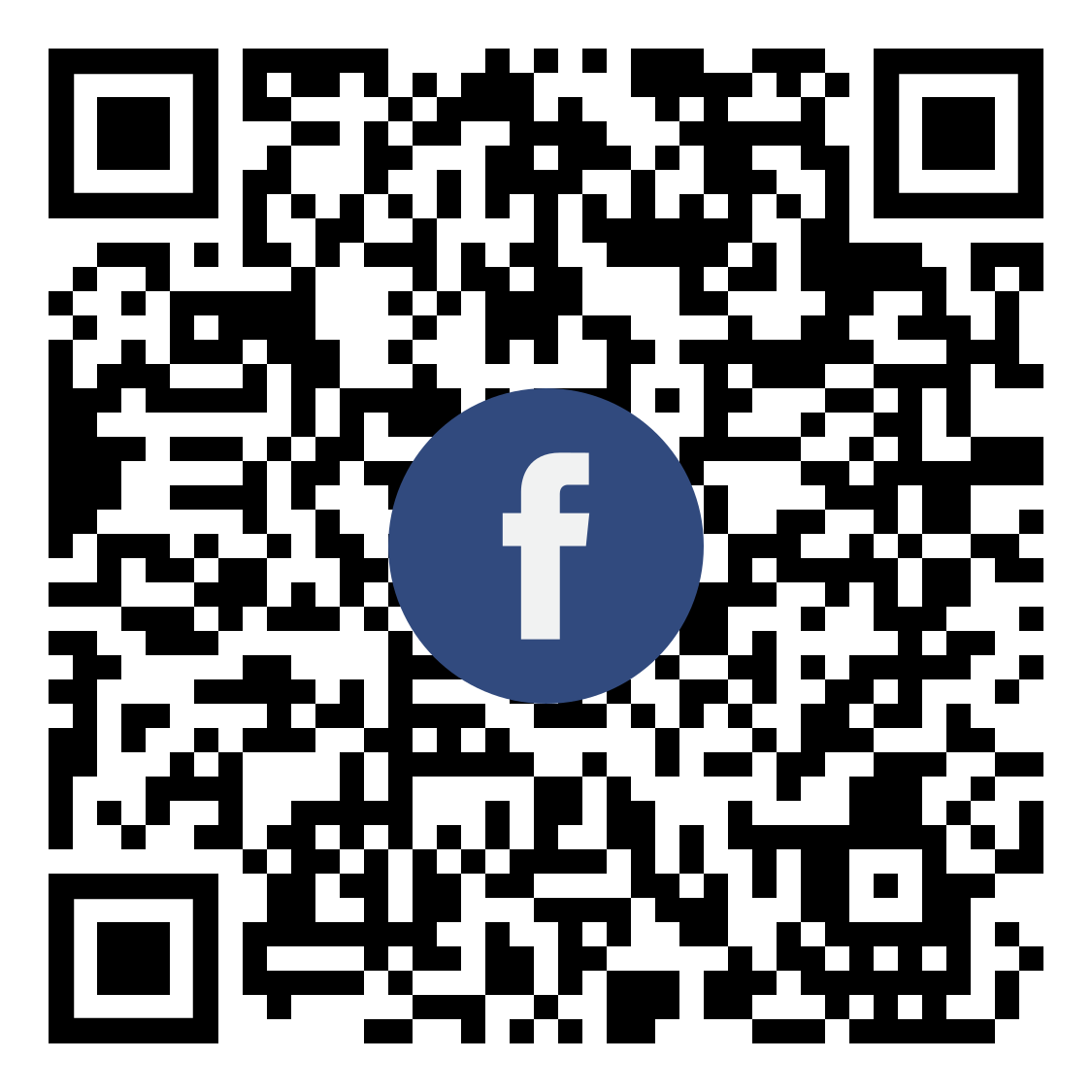 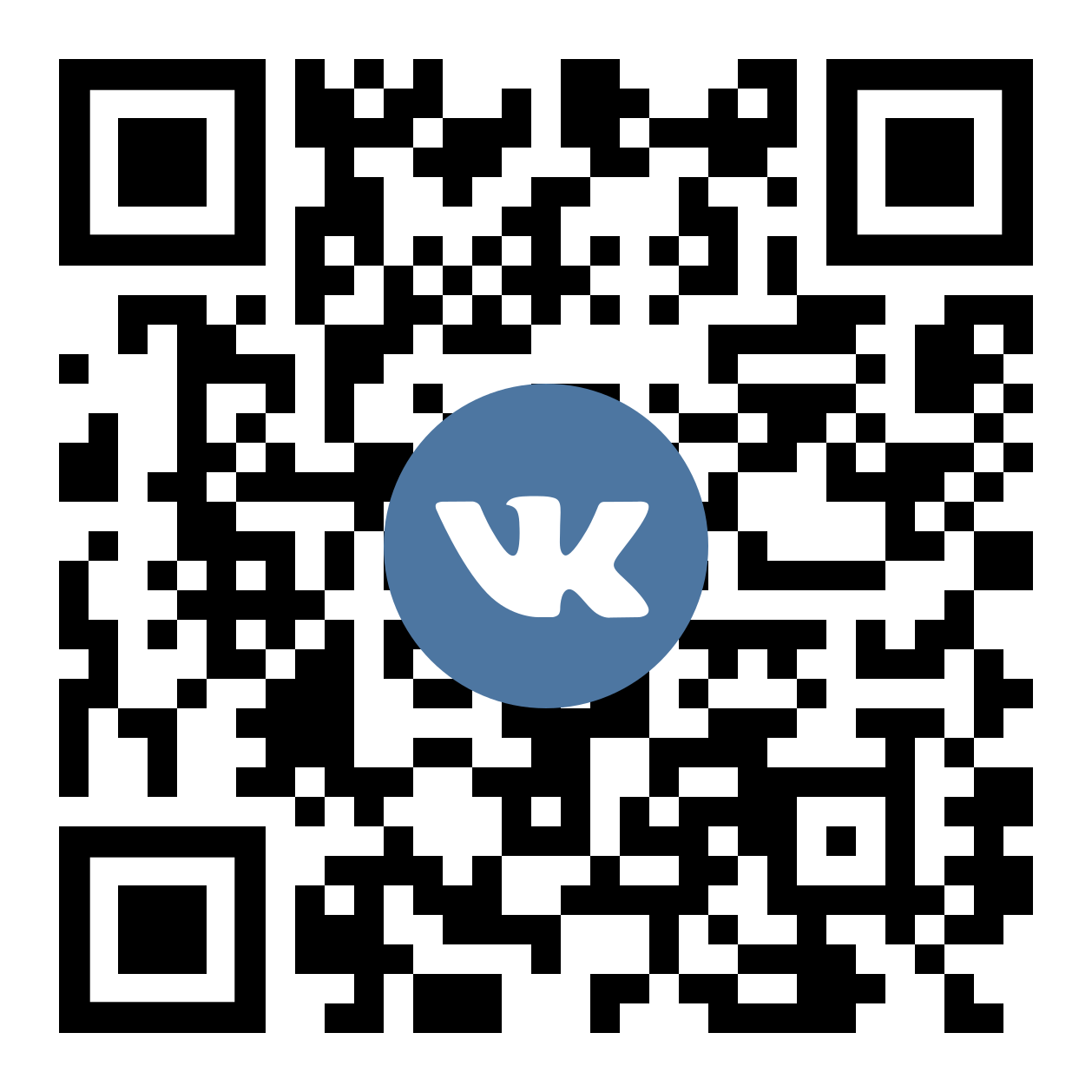 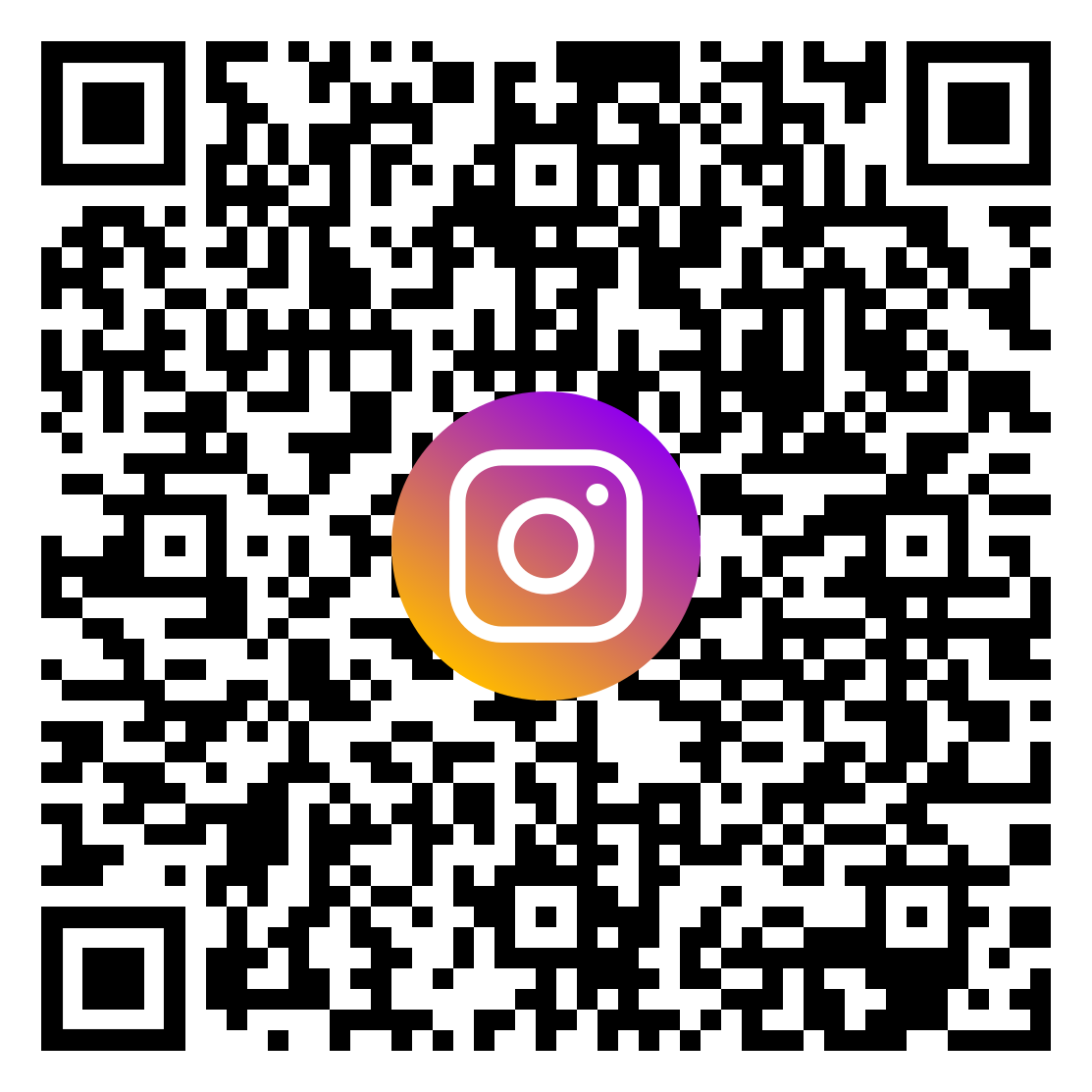 №п/пФИОДолжностьДень, время консультацииВид связиВид связиВид связи№п/пФИОДолжностьДень, время консультацииЭлектронная почтаСотовый телефонСоциальные cети1Пустовалова Вега ВадимовнадиректорVega_2005_11@mail.ru8-923-415-39-97 (обязательно предварительное смску или сообщение в ватсапе, кто Вы)https://vk.com/id3678686762.ЗлобинаАнна Константиновнаметодист по управлениюЧетверг08.30-13.0015.00-18.00е-mail: zlobina@imc.tomsk.rumetodist5454@mail.ruWhatsApp 8 913 827- 66- 588-953-929-16-77 Telegram 8 953 929 16-77ВКонтакте https://vk.com/id493450438Инстаграм https://www.instagram.com/zlobina_anna_imc/?hl=ruhttps://www.facebook.com/profile.php?id=100004116300623группы в WhatsApp: замдиректора г. Томска, ШНЗД, ШЦП, ОУР 3Ковбаса Екатерина Александровнаначальник отдела образовательных услуг, методист по истории и обществознаниюВторник 08.30-17.30kovbasa.eksan@mail.ru89138687632 Группа учителей истории и обществознания  What App Ссылка для вступления:https://chat.whatsapp.com/GREIxCihdAKGdbemaDsXY4 4Буркова Татьяна Дмитриевнаметодист по физике и астрономииВторник    15.00-17.30tabbur@mail.ru89528076361 (16-00 до 20-00)Группы в WhatsApp (физики г. Томска, молодые физики Томска) группа учителя физики в Telegram, instagram burkova.tanyaБараболя Светлана Анатольевнаметодист по математикесреда 14.00 — 17.30barabolytomsk@gmail.com896109816015Коряковцева Ирина Владимировнаметодист по русскому языку и литературеПонедельник 15.00 -17.30 Среда  15.00-17.30korira210776@gmail.com89526796653 до 19.006Надточий Елена Владимировнаметодист по физической культуреСреда8.30-12.30nadtochiy80@bk.ru89539274178группа в WhatsApp (Учителя физической культуры Томска)7Родионова Светлана Михайловнаметодист по иностранным языкамВторник14.00-17.00rosmsib@mail.ru89138586166https://vk.com/id1781251578Тереков Руслан Юрьевичметодист по ОРКСЭ/ ОДНКРЧетверг 15.00-17.30r.j.terekov@gmail.com8-952-175-54-61https://vk.com/r.j.terekov9Доронин Денис Андреевичметодист по ОБЖПятница 15.00-17.00doronin_d.a@mail.ru8-923-444-24-38 (08.00-20.00)10Тимофеева Алла Ивановнаметодист по детской и подростковой психологииВторник10.00 - 13.0015.00 - 17.30alla.timofeewa2013@yandex.ru8-913-883-73-7511Назмутдинова Динара Наильевнаметодист по детской психологииПонедельник 09.00-16.00ladidi25@mail.ru8-905-990-45-53instagram psihologi_doo_v_tomskeеhttps://www.instagram.com/psihologi_doo_v_tomske/12Бовкун Татьяна Николаевнаметодист по коррекционному образованиюВторник15.00-17.30bovkun79@yandex.ru8-952-179-8962instagram Логопеды города Томска, https://www.instagram.com/logoped.tomska13Осипова Оксана Александровнаметодист, зам.директораПонедельник 08.30-16.00ooa555@yandex.ru89528925440
звонки c 11-12.00, c 15-16.00Instagram, Metodist_region70
Писать в Direct14Казадаева Татьяна Владимировнаметодист по дошкольному образованиюПонедельник08.30-16.00tatyana.kazadaeva@mail.ru8 952 158 89 46 c 10.00 до 14.0015Кан Любовь Ивановнаметодист по начальным классамВторник   08.30-13.00 14.00-17.30kan6119@gmail.com89131105815 с 8.30 до 18.00 Instagram, K_tatyana100Писать в  Direct16Зинченко Нина Николаевнаметодист по географии, технологииПонедельник    09.00-13.00 Среда  09.00 - 13.00 14.00 - 17.30zinchenkonina@rambler.ru89528089502 c 9.00-17-3017Андрейченко Надежда Владимировнаметодист по начальным классамВторник15.00-17.30nadya506@yandex.ru89234196100 с 13.30 до 17.30Писать в Direct18Задорожная Елена Васильевнаначальник отдела ЦМИОzadoroznaaelena15@gmail.com89521521878 с 8-30 до 17-3019Примакова Ирина Александровнаметодист отдела ЦМИОprimakova@imc.tomsk.ru89059915548    с 8.30 до 17.3020Коннова Марина Владимировнаметодист по химии, биологии,  методист отдела ЦМИОВторник 09.00 - 13.00  14.00 - 17.00 konnova@imc.tomsk.ru89131128911 с 8.30 до 17.3022Павленко Юлия Евгеньевнаметодист отдела ЦМИОuepavlenko@gmail.com8-962-781-41-9123Епифанцева Светлана Михайловнаметодист отдела ЦМИО, и.о.начальника отдела ПКsvetlanaepifancevaa@gmail.com8-909-538-19-9025Евжик Ирина Станиславовнаметодистevzhik@obr.admin.tomsk.ru8 913 815-07-0526Яковлева Ольга Евгеньевнаметодистolga541909@gmail.com8 923404203027 Ягодкина Ксения Викторовнаметодист, сопровождение сайта  http://moodle.imc.tomsk.ru/yaks-imc@yandex.ru8-913-8582092 (What’sApp)№ п/п№ п/пМероприятиеДатапроведенияМестопроведенияДля педагогов, желающих принять участие в конкурсе профессионального мастерства «Воспитатель года России-2021» в рамках обучающей программы «Мастерство. Труд. Вдохновение» онлайн семинар-практикум «Доклад-презентация» 22.10.2020 в 14.00, вход по ссылке http://moodle.imc.tomsk.ruДля педагогов, желающих принять участие в конкурсе профессионального мастерства «Воспитатель года России-2021» в рамках обучающей программы «Мастерство. Труд. Вдохновение» онлайн семинар-практикум «Доклад-презентация» 22.10.2020 в 14.00, вход по ссылке http://moodle.imc.tomsk.ruДля педагогов, желающих принять участие в конкурсе профессионального мастерства «Воспитатель года России-2021» в рамках обучающей программы «Мастерство. Труд. Вдохновение» онлайн семинар-практикум «Доклад-презентация» 22.10.2020 в 14.00, вход по ссылке http://moodle.imc.tomsk.ruДля педагогов, желающих принять участие в конкурсе профессионального мастерства «Воспитатель года России-2021» в рамках обучающей программы «Мастерство. Труд. Вдохновение» онлайн семинар-практикум «Доклад-презентация» 22.10.2020 в 14.00, вход по ссылке http://moodle.imc.tomsk.ruДля педагогов, желающих принять участие в конкурсе профессионального мастерства «Воспитатель года России-2021» в рамках обучающей программы «Мастерство. Труд. Вдохновение» онлайн семинар-практикум «Доклад-презентация» 22.10.2020 в 14.00, вход по ссылке http://moodle.imc.tomsk.ruДля педагогов, желающих принять участие в муниципальном этапе конкурса профессионального мастерства “Учитель года России-2021” в рамках обучающей программы “Мастерство. Труд. Вдохновение”:Семинар-практикум “Конкурсное испытание “Образовательный проект”Для педагогов, желающих принять участие в муниципальном этапе конкурса профессионального мастерства “Учитель года России-2021” в рамках обучающей программы “Мастерство. Труд. Вдохновение”:Семинар-практикум “Конкурсное испытание “Образовательный проект”24.11.202015.00Онлайнhttp://moodle.imc.tomsk.ruДля зам. директоров по НМР, УВР, УР, координаторов инклюзивного образования:Офлайн семинар «Инклюзивная практика в общеобразовательной школе при проведении мониторинга развития УУД обучающихся с ОВЗ». Из опыта  МАОУ СОШ № 43. Ссылка для просмотра http://moodle.imc.tomsk.ru/course/view.php?id=62 или  QR-КОДу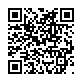 Для зам. директоров по НМР, УВР, УР, координаторов инклюзивного образования:Офлайн семинар «Инклюзивная практика в общеобразовательной школе при проведении мониторинга развития УУД обучающихся с ОВЗ». Из опыта  МАОУ СОШ № 43. Ссылка для просмотра http://moodle.imc.tomsk.ru/course/view.php?id=62 или  QR-КОДудо 30.11.2020офлайнhttp://moodle.imc.tomsk.ruДля зам.директоров по НМР, УВР, УР, ВР, ИД, МР:Офлайн семинар «Модель взаимодействия ООУ и родительской общественности с целью повышения уровня родительской компетентности в вопросах воспитания развивающейся конкурентоспособной личности» (стажировочная площадка МАОУ Гуманитарный лицей). Ссылка для просмотра: http://moodle.imc.tomsk.ru/course/view.php?id=62 или  QR-КОДуДля зам.директоров по НМР, УВР, УР, ВР, ИД, МР:Офлайн семинар «Модель взаимодействия ООУ и родительской общественности с целью повышения уровня родительской компетентности в вопросах воспитания развивающейся конкурентоспособной личности» (стажировочная площадка МАОУ Гуманитарный лицей). Ссылка для просмотра: http://moodle.imc.tomsk.ru/course/view.php?id=62 или  QR-КОДудо 30.11.2020офлайнhttp://moodle.imc.tomsk.ruДля зам.директоров по НМР, УВР, УР, разработчиков программы развития ООУ:Офлайн практикум «Техника SWOT-анализа. Ключевые факторы успеха» Занятие 2, 3. (стажировочная площадка МАОУ СОШ № 14 им.А.Ф. Лебедева). Ссылка для просмотра и скачивания материалов:  http://moodle.imc.tomsk.ru/course/view.php?id=62 или  QR-КОДуДля зам.директоров по НМР, УВР, УР, разработчиков программы развития ООУ:Офлайн практикум «Техника SWOT-анализа. Ключевые факторы успеха» Занятие 2, 3. (стажировочная площадка МАОУ СОШ № 14 им.А.Ф. Лебедева). Ссылка для просмотра и скачивания материалов:  http://moodle.imc.tomsk.ru/course/view.php?id=62 или  QR-КОДудо  30.11.2020офлайнhttp://moodle.imc.tomsk.ruДля зам.директоров по НМР, УВР, УР, координаторов инклюзивного образования:Офлайн методическая кругосветка для логопедов, психологов, учителей, работающих с детьми ОВЗ «Особенности организации и проведения коррекционных и развивающих занятий для обучающихся с ОВЗ» (стажировочная площадка МАОУ лицей № 7).Ссылка для просмотра  будет отправлена на личную эл.почту после регистрации (срок регистрации по 24.11.2020) по ссылке:  https://forms.gle/Sbtw8jPqKyFuXPDU8 или  QR-КОДу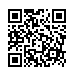 Для зам.директоров по НМР, УВР, УР, координаторов инклюзивного образования:Офлайн методическая кругосветка для логопедов, психологов, учителей, работающих с детьми ОВЗ «Особенности организации и проведения коррекционных и развивающих занятий для обучающихся с ОВЗ» (стажировочная площадка МАОУ лицей № 7).Ссылка для просмотра  будет отправлена на личную эл.почту после регистрации (срок регистрации по 24.11.2020) по ссылке:  https://forms.gle/Sbtw8jPqKyFuXPDU8 или  QR-КОДус 25.11.2020офлайнhttp://moodle.imc.tomsk.ruДля зам.директоров по НМР, УВР, УР, ВР, ИД, МР:Офлайн тренинг “Психолого-педагогические технологии проведения современного занятия на основе системно-деятельностного подхода в условиях реализации  ФГОС” (стажировочная площадка МАОУ СОШ № 47 ). Ссылка для просмотра  будет отправлена на личную эл.почту после регистрации (срок регистрации по 24.11.2020) по ссылке:  https://forms.gle/Sbtw8jPqKyFuXPDU8 или  QR-КОДуДля зам.директоров по НМР, УВР, УР, ВР, ИД, МР:Офлайн тренинг “Психолого-педагогические технологии проведения современного занятия на основе системно-деятельностного подхода в условиях реализации  ФГОС” (стажировочная площадка МАОУ СОШ № 47 ). Ссылка для просмотра  будет отправлена на личную эл.почту после регистрации (срок регистрации по 24.11.2020) по ссылке:  https://forms.gle/Sbtw8jPqKyFuXPDU8 или  QR-КОДус 25.11.2020офлайнhttp://moodle.imc.tomsk.ruДля зам.директоров по НМР, УВР, УР, ВР, ИД, МР:ВНИМАНИЕ! Онлайн семинар «Развитие тьюторской компетенции современного родителя» (стажировочная площадка МАОУ Гуманитарный лицей)Ссылка для просмотра  будет отправлена на личную эл.почту после регистрации (срок регистрации по 24.11.2020) по ссылке:  https://forms.gle/Sbtw8jPqKyFuXPDU8 или  QR-КОДуДля зам.директоров по НМР, УВР, УР, ВР, ИД, МР:ВНИМАНИЕ! Онлайн семинар «Развитие тьюторской компетенции современного родителя» (стажировочная площадка МАОУ Гуманитарный лицей)Ссылка для просмотра  будет отправлена на личную эл.почту после регистрации (срок регистрации по 24.11.2020) по ссылке:  https://forms.gle/Sbtw8jPqKyFuXPDU8 или  QR-КОДу25.11.202015.00Онлайнhttp://moodle.imc.tomsk.ruДля зам.директоров по НМР, УВР, УР, координаторов инклюзивного образования:Офлайн семинар-практикум «Образовательный квест и фотокросс как средство повышения познавательной активности обучающихся с ОВЗ» (стажировочная площадка МАОУ СОШ № 35 )Ссылка для просмотра  будет отправлена на личную эл.почту после регистрации (срок регистрации по 24.11.2020) по ссылке:  https://forms.gle/Sbtw8jPqKyFuXPDU8 или  QR-КОДуДля зам.директоров по НМР, УВР, УР, координаторов инклюзивного образования:Офлайн семинар-практикум «Образовательный квест и фотокросс как средство повышения познавательной активности обучающихся с ОВЗ» (стажировочная площадка МАОУ СОШ № 35 )Ссылка для просмотра  будет отправлена на личную эл.почту после регистрации (срок регистрации по 24.11.2020) по ссылке:  https://forms.gle/Sbtw8jPqKyFuXPDU8 или  QR-КОДус 25.11.2020Офлайнhttp://moodle.imc.tomsk.ruДля зам.директоров по НМР, УВР, УР, координаторов инклюзивного образования:Офлайн семинар-практикум «Актуальные подходы коррекционно-развивающей работы в формировании жизненных компетенций и социальной самореализации обучающихся с УО (ИН)» (стажировочная площадка МБОУ ООШ № 39 )Ссылка для просмотра  будет отправлена на личную эл.почту после регистрации (срок регистрации по 24.11.2020) по ссылке:  https://forms.gle/Sbtw8jPqKyFuXPDU8 или  QR-КОДуДля зам.директоров по НМР, УВР, УР, координаторов инклюзивного образования:Офлайн семинар-практикум «Актуальные подходы коррекционно-развивающей работы в формировании жизненных компетенций и социальной самореализации обучающихся с УО (ИН)» (стажировочная площадка МБОУ ООШ № 39 )Ссылка для просмотра  будет отправлена на личную эл.почту после регистрации (срок регистрации по 24.11.2020) по ссылке:  https://forms.gle/Sbtw8jPqKyFuXPDU8 или  QR-КОДус 25.11.2020Офлайнhttp://moodle.imc.tomsk.ruДля педагогов ДОО:1. Онлайн квес т”Моя малая Родина” для участников проблемно-творческой группы «Методический инструментарий в вопросах освоения ключевых идей экологического образования для устойчивого развития в ДОО» ссылка на регистрацию https://forms.gle/qnrub3UsPEjApPcd7http://moodle.imc.tomsk.ru/course/view.php?id=52  или  QR-КОДу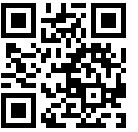 2. Офлайн семинар для педагогов ДОО «Художественно-эстетическая деятельность в ДОУ» (из опыта  МАДОУ № 51)http://moodle.imc.tomsk.ru/course/view.php?id=52 или  QR-КОДу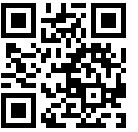 3.Офлайн семинар для инструкторов физической культуры и педагогов ДОО “Использование игровых технологий на занятиях по физической культуре с детьми старшего дошкольного возраста“ (из опыта МАДОУ № 85) http://moodle.imc.tomsk.ru/course/view.php?id=52 или  QR-КОДу4. Офлайн сетевая педагогическая вертушка «Математическое развитие дошкольников» (из опыта работы ДОО №№ 19, 39, 46, 76, 79, 89, 133): блоки Дьненеша, Мате +, палочки Кюизенера, развивающие игры В.В. Воскобовича. http://moodle.imc.tomsk.ru/course/view.php?id=52 или  QR-КОДу5. Офлайн семинар “Современные технологии эффективной социализации в ДОО в соответствии с требованиями ФГОС ДО»: клубный час, волонтерство, социальные акции, педагогические ситуации, волшебный телефон» (из опыта работы МАДОУ № 83, 96)http://moodle.imc.tomsk.ru/course/view.php?id=52  или  QR-КОДу6. Приглашаем принять участие в областном творческом конкурсе “Мой любимый детский сад” tatyana.kazadaeva@mail.ru7. Приглашаем принять участие в областном творческом конкурсе “Новогодняя сказка” ooa555@yandex.ru 8. Всероссийский квест-конкурс “Зеленые аксиомы. Поиграем?!”. Регистрация после оплаты до 30 ноября 2020 г. по ссылке: https://forms.gle/fz8DjtubQgAmKzjE9ooa555@yandex.ru http://moodle.imc.tomsk.ru/mod/quiz/view.php?id=2643  или  QR-КОДу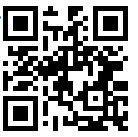 9. Курсы повышения квалификации в объеме 72 ч. с применением дистанционных образовательных технологий по теме “Современные технологии дошкольного образования дошкольников” (приглашаются воспитатели, старшие воспитатели, педагоги дополнительного образования). Заявки принимаются на электронную почту: imc@obr.admin.tomsk.ru с указанием в теме письма: номер ДОУ, ПК ТЕХНОЛОГИИimc@obr.admin.tomsk.ruДля педагогов ДОО:1. Онлайн квес т”Моя малая Родина” для участников проблемно-творческой группы «Методический инструментарий в вопросах освоения ключевых идей экологического образования для устойчивого развития в ДОО» ссылка на регистрацию https://forms.gle/qnrub3UsPEjApPcd7http://moodle.imc.tomsk.ru/course/view.php?id=52  или  QR-КОДу2. Офлайн семинар для педагогов ДОО «Художественно-эстетическая деятельность в ДОУ» (из опыта  МАДОУ № 51)http://moodle.imc.tomsk.ru/course/view.php?id=52 или  QR-КОДу3.Офлайн семинар для инструкторов физической культуры и педагогов ДОО “Использование игровых технологий на занятиях по физической культуре с детьми старшего дошкольного возраста“ (из опыта МАДОУ № 85) http://moodle.imc.tomsk.ru/course/view.php?id=52 или  QR-КОДу4. Офлайн сетевая педагогическая вертушка «Математическое развитие дошкольников» (из опыта работы ДОО №№ 19, 39, 46, 76, 79, 89, 133): блоки Дьненеша, Мате +, палочки Кюизенера, развивающие игры В.В. Воскобовича. http://moodle.imc.tomsk.ru/course/view.php?id=52 или  QR-КОДу5. Офлайн семинар “Современные технологии эффективной социализации в ДОО в соответствии с требованиями ФГОС ДО»: клубный час, волонтерство, социальные акции, педагогические ситуации, волшебный телефон» (из опыта работы МАДОУ № 83, 96)http://moodle.imc.tomsk.ru/course/view.php?id=52  или  QR-КОДу6. Приглашаем принять участие в областном творческом конкурсе “Мой любимый детский сад” tatyana.kazadaeva@mail.ru7. Приглашаем принять участие в областном творческом конкурсе “Новогодняя сказка” ooa555@yandex.ru 8. Всероссийский квест-конкурс “Зеленые аксиомы. Поиграем?!”. Регистрация после оплаты до 30 ноября 2020 г. по ссылке: https://forms.gle/fz8DjtubQgAmKzjE9ooa555@yandex.ru http://moodle.imc.tomsk.ru/mod/quiz/view.php?id=2643  или  QR-КОДу9. Курсы повышения квалификации в объеме 72 ч. с применением дистанционных образовательных технологий по теме “Современные технологии дошкольного образования дошкольников” (приглашаются воспитатели, старшие воспитатели, педагоги дополнительного образования). Заявки принимаются на электронную почту: imc@obr.admin.tomsk.ru с указанием в теме письма: номер ДОУ, ПК ТЕХНОЛОГИИimc@obr.admin.tomsk.ru25.11.2020в течение дня26.11.2020 в течение дня27.11.2020в течение дня24.11.2020в течение дня26.11.2020в течение днядо 10.12.2020с 23.11.202001.12. 2020в течение дняс  03.12. 2020ОнлайнОфлайнОфлайнОфлайнОфлайн2.Для учителей-логопедов, учителей-дефектологов ДОУ 1. Офлайн семинар ШПО “Логопосиделки” “Автоматизация звука Ш”2. Офлайн семинар ШМУ “Коррекция произношения звука Л” (из опыта работы МАДОУ № 57)3. Офлайн семинар «Игра как средство коррекционно-образовательной деятельности с детьми с тяжелыми нарушениями речи» (из опыта работы МАДОУ № 51)4. Офлайн семинар «Игровые приёмы в работе над звуко произношением» (из опыта работы МАДОУ № 1, 89)5. Офлайн семинар «Формирование связной речи у дошкольников с ТНР» (из опыта работы МБДОУ № 21, 88, МАДОУ № 77)Для учителей-логопедов ООУ1. Офлайн методическая кругосветка для логопедов, психологов, учителей, работающих с детьми ОВЗ «Особенности организации и проведения коррекционных и развивающих занятий для обучающихся с ОВЗ» (стажировочная площадка МАОУ лицей № 7).Ссылка для просмотра  будет отправлена на личную эл.почту после регистрации (срок регистрации по 24.11.2020) по ссылке:  https://forms.gle/Sbtw8jPqKyFuXPDU8 2. Офлайн семинар “Актуальные подходы коррекционно-развивающей работы в формировании жизненных компетенций в социальной самореализации обучающихся с УО (ИН) (стажировочной площадка  МБОУ ООШ № 39)3. Онлайн консультация “Практические рекомендации (советы) для учителей в образовательных организациях, реализующих образовательные программы начального, общего, основного, среднего образования с использованием дистанционных технологий”.Подключиться к конференции Zoomhttps://us04web.zoom.us/j/71881183743?pwd=VmhLYVNnaURHOWE4LzBHcmNQU0dBUT09Идентификатор конференции: 718 8118 3743. Код доступа: apyyi8Для учителей-логопедов, учителей-дефектологов ДОУ 1. Офлайн семинар ШПО “Логопосиделки” “Автоматизация звука Ш”2. Офлайн семинар ШМУ “Коррекция произношения звука Л” (из опыта работы МАДОУ № 57)3. Офлайн семинар «Игра как средство коррекционно-образовательной деятельности с детьми с тяжелыми нарушениями речи» (из опыта работы МАДОУ № 51)4. Офлайн семинар «Игровые приёмы в работе над звуко произношением» (из опыта работы МАДОУ № 1, 89)5. Офлайн семинар «Формирование связной речи у дошкольников с ТНР» (из опыта работы МБДОУ № 21, 88, МАДОУ № 77)Для учителей-логопедов ООУ1. Офлайн методическая кругосветка для логопедов, психологов, учителей, работающих с детьми ОВЗ «Особенности организации и проведения коррекционных и развивающих занятий для обучающихся с ОВЗ» (стажировочная площадка МАОУ лицей № 7).Ссылка для просмотра  будет отправлена на личную эл.почту после регистрации (срок регистрации по 24.11.2020) по ссылке:  https://forms.gle/Sbtw8jPqKyFuXPDU8 2. Офлайн семинар “Актуальные подходы коррекционно-развивающей работы в формировании жизненных компетенций в социальной самореализации обучающихся с УО (ИН) (стажировочной площадка  МБОУ ООШ № 39)3. Онлайн консультация “Практические рекомендации (советы) для учителей в образовательных организациях, реализующих образовательные программы начального, общего, основного, среднего образования с использованием дистанционных технологий”.Подключиться к конференции Zoomhttps://us04web.zoom.us/j/71881183743?pwd=VmhLYVNnaURHOWE4LzBHcmNQU0dBUT09Идентификатор конференции: 718 8118 3743. Код доступа: apyyi8с 25.11.2020с 25.11.2020с 25.11.202025.11.202010.00http://moodle.imc.tomsk.ru/course/view.php?id=36  или  QR-КОДу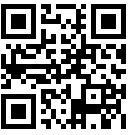 http://moodle.imc.tomsk.ruhttp://moodle.imc.tomsk.ru3.Для педагогов-психологов ООУ и УДО:1.Онлайн. Психологическая гостиная, посвященная Всероссийскому Дню психолога. Принять участие в мероприятии можно, пройдя по ссылке: https://us04web.zoom.us/j/79553965605?pwd=ZDlqQzZ2Q3BtUGZRVFFaQkE3Q1RGQT09.Идентификатор конференции: 795 5396 5605,  Код доступа: 12342.Офлайн. Семинар-практикум «Образовательный квест и фотокросс как средство повышения познавательной активности обучающихся с ОВЗ» (стажировочная площадка МАОУ СОШ № 35 )Ссылка для просмотра  будет отправлена на личную эл.почту после регистрации (срок регистрации по 24.11.2020) по ссылке:  https://forms.gle/Sbtw8jPqKyFuXPDU8 или  QR-КОДуДля педагогов-психологов ООУ и УДО:1.Онлайн. Психологическая гостиная, посвященная Всероссийскому Дню психолога. Принять участие в мероприятии можно, пройдя по ссылке: https://us04web.zoom.us/j/79553965605?pwd=ZDlqQzZ2Q3BtUGZRVFFaQkE3Q1RGQT09.Идентификатор конференции: 795 5396 5605,  Код доступа: 12342.Офлайн. Семинар-практикум «Образовательный квест и фотокросс как средство повышения познавательной активности обучающихся с ОВЗ» (стажировочная площадка МАОУ СОШ № 35 )Ссылка для просмотра  будет отправлена на личную эл.почту после регистрации (срок регистрации по 24.11.2020) по ссылке:  https://forms.gle/Sbtw8jPqKyFuXPDU8 или  QR-КОДу25.11.202010.00С 25.11.2020ZOOMhttp://moodle.imc.tomsk.ru/4.Для молодых педагогов:Уважаемые коллеги! Подробная информация о предстоящих мероприятиях находится на сайте МАУ ИМЦ в разделе «Клуб «Молодой специалист» на страничке «Наши планы» http://imc.tomsk.ru/?page_id=7307      или  QR-КОДу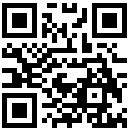 Для молодых педагогов:Уважаемые коллеги! Подробная информация о предстоящих мероприятиях находится на сайте МАУ ИМЦ в разделе «Клуб «Молодой специалист» на страничке «Наши планы» http://imc.tomsk.ru/?page_id=7307      или  QR-КОДу4.1.Дистанционный творческий конкурс «Педагогические идеи: учительство в годы Великой Отечественной войны». К участию приглашаются команды молодых педагогов общеобразовательных учреждений г. Томска. Состав команды 4- 6 человек. Заявки на участие в конкурсе принимаются до 27 ноября 2020 г. на эл. адрес panina1998@yandex.ru   с пометкой «Педагогические идеи».Координатор: Лепешкина Елена Григорьевна, заместитель директора по НМР МАОУ СОШ № 58 г. Томска, т. 8-913-102-33-77Информационное письмо МАУ ИМЦ от 19.11.2020г. № 4771.Дистанционный творческий конкурс «Педагогические идеи: учительство в годы Великой Отечественной войны». К участию приглашаются команды молодых педагогов общеобразовательных учреждений г. Томска. Состав команды 4- 6 человек. Заявки на участие в конкурсе принимаются до 27 ноября 2020 г. на эл. адрес panina1998@yandex.ru   с пометкой «Педагогические идеи».Координатор: Лепешкина Елена Григорьевна, заместитель директора по НМР МАОУ СОШ № 58 г. Томска, т. 8-913-102-33-77Информационное письмо МАУ ИМЦ от 19.11.2020г. № 47728.11.202010.00дистанционно4.2.Презентационная площадка «Организация внеурочной деятельности в современных условиях», МАОУ СОШ № 37 г. Томска http://moodle.imc.tomsk.ru/course/view.php?id=59        или  QR-КОДу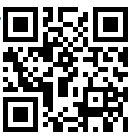 2.Презентационная площадка «Организация внеурочной деятельности в современных условиях», МАОУ СОШ № 37 г. Томска http://moodle.imc.tomsk.ru/course/view.php?id=59        или  QR-КОДу28.11.20204.3.Приглашаем педагогов-наставников и молодых педагогов со стажем работы до 5-ти лет принять участие в Конкурсе «Две звезды: наставник и молодой педагог», который пройдет с 16.11.20 г. по 15.01.21 г.  Заявки на участие и конкурсные материалы принимаются до 10 января 2021 г. в электронном виде на E-mail: Skoobka@mail.ru с пометкой «Две звезды».            Координатор: Скобинова Екатерина Александровна, зам. директора по НМР МАОУ СОШ № 44, т. 46-77-92; 8-905-990-60-37.Информационное письмо МАУ ИМЦ от 03.11.2020 № 4603.Приглашаем педагогов-наставников и молодых педагогов со стажем работы до 5-ти лет принять участие в Конкурсе «Две звезды: наставник и молодой педагог», который пройдет с 16.11.20 г. по 15.01.21 г.  Заявки на участие и конкурсные материалы принимаются до 10 января 2021 г. в электронном виде на E-mail: Skoobka@mail.ru с пометкой «Две звезды».            Координатор: Скобинова Екатерина Александровна, зам. директора по НМР МАОУ СОШ № 44, т. 46-77-92; 8-905-990-60-37.Информационное письмо МАУ ИМЦ от 03.11.2020 № 4605.Для педагогов-наставников:Консультация «Диагностические и дидактические материалы в работе педагога наставника с молодым специалистом». Астахова Е.В., Осадчая А.А., учителя начальных классов МАОУ СОШ № 28http://moodle.imc.tomsk.ru/course/view.php?id=80Для педагогов-наставников:Консультация «Диагностические и дидактические материалы в работе педагога наставника с молодым специалистом». Астахова Е.В., Осадчая А.А., учителя начальных классов МАОУ СОШ № 28http://moodle.imc.tomsk.ru/course/view.php?id=80Moodle МАУ ИМЦ6.Для учителей начальных классов:Для учителей начальных классов:6.1. Уважаемые коллеги! В рамках работы по повышению качества образования в течение 2020-2021 учебного года проводятся консультации по подготовке к ВПР. Желающие могут обратиться к дежурным консультантам.Муниципальные педагоги-наставники, учителя начальных классов МАОУ СОШ № 28 г.Томска:Астахова Елена Владимировна, 89138003216, elena.astahova.67@mail.ru Осадчая Анна Александровна,  89521565306, anna.osadchaya.73@mail.ru  1. Уважаемые коллеги! В рамках работы по повышению качества образования в течение 2020-2021 учебного года проводятся консультации по подготовке к ВПР. Желающие могут обратиться к дежурным консультантам.Муниципальные педагоги-наставники, учителя начальных классов МАОУ СОШ № 28 г.Томска:Астахова Елена Владимировна, 89138003216, elena.astahova.67@mail.ru Осадчая Анна Александровна,  89521565306, anna.osadchaya.73@mail.ru  Ноябрь  20206.2. Уважаемые коллеги! На портале Moodle МАУ ИМЦ, на странице «Мероприятия для учителей начальных классов» размещены материалы для работы по повышению качества образованияhttp://moodle.imc.tomsk.ru/course/view.php?id=60  или QR-коду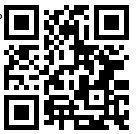 2. Уважаемые коллеги! На портале Moodle МАУ ИМЦ, на странице «Мероприятия для учителей начальных классов» размещены материалы для работы по повышению качества образованияhttp://moodle.imc.tomsk.ru/course/view.php?id=60  или QR-коду6.3.  Тематическая консультация «Методика решения текстовых задач», части 1 и 2  (подготовка к ВПР). Приглашаются педагоги ООУ №№ 5,11, 28, 33, 38, 41, 44, 66 и все желающие.  Вход по ссылке: http://moodle.imc.tomsk.ru/course/view.php?id=29 или  QR-коду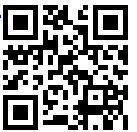 3.  Тематическая консультация «Методика решения текстовых задач», части 1 и 2  (подготовка к ВПР). Приглашаются педагоги ООУ №№ 5,11, 28, 33, 38, 41, 44, 66 и все желающие.  Вход по ссылке: http://moodle.imc.tomsk.ru/course/view.php?id=29 или  QR-кодуhttp://moodle.imc.tomsk.ru6.4.Дистанционная городская интеллектуально - познавательная игра «Математическая карусель» для обучающихся 2-х классов.Прием заявок до 2 декабря 2020 года на эл. адрес Anna.romanova.98@yandex.ru   с пометкой «Игра».Координатор: Романова Анна Евгеньевна – учитель начальных классов МАОУ СОШ № 23, тел. 8-913-821-56-41Информационное письмо МАУ ИМЦ от 13.11.2020г. № 4734.Дистанционная городская интеллектуально - познавательная игра «Математическая карусель» для обучающихся 2-х классов.Прием заявок до 2 декабря 2020 года на эл. адрес Anna.romanova.98@yandex.ru   с пометкой «Игра».Координатор: Романова Анна Евгеньевна – учитель начальных классов МАОУ СОШ № 23, тел. 8-913-821-56-41Информационное письмо МАУ ИМЦ от 13.11.2020г. № 47305.12.2020дистанционно7.Для учителей биологии и химии:Приглашаем присоединиться в группу Whatsapp: МО учителей биологии https://chat.whatsapp.com/DiiykjCoS0d0iKeWnbyK4jМО учителей химии https://chat.whatsapp.com/Ha2hJ67TEh2CSMwxuwmD7E Для учителей биологии и химии:Приглашаем присоединиться в группу Whatsapp: МО учителей биологии https://chat.whatsapp.com/DiiykjCoS0d0iKeWnbyK4jМО учителей химии https://chat.whatsapp.com/Ha2hJ67TEh2CSMwxuwmD7E 7.Онлайн семинар «Использование методики геймификации на современном уроке с целью повышения познавательной активности обучающихся».  Требуется регистрация в skyp и присоединение к группе «Томск МО химии-биологии». Справки по т.9-952-880-35-60, Козлова Светлана Михайловна, учитель химии МАОУ СОШ № 65Онлайн семинар «Использование методики геймификации на современном уроке с целью повышения познавательной активности обучающихся».  Требуется регистрация в skyp и присоединение к группе «Томск МО химии-биологии». Справки по т.9-952-880-35-60, Козлова Светлана Михайловна, учитель химии МАОУ СОШ № 6524.11.202015.00онлайн  Skyp8.Для учителей русского языка и литературы1. Тьюториал “ПРО100 ГИА: РУССКИЙ ЯЗЫК.1.Приглашаем обучающихся и учителей на видео консультацию по разбору задания 27 КИМ ЕГЭ по русскому языку. Консультация проводит: Дукмас А.И., учитель русского языка и литературы МАОУ СОШ № 14 им. А.Ф. Лебедева .Материал доступен по ссылке http://moodle.imc.tomsk.ru/enrol/index.php?id=79  или  QR-КОДуПриглашаются педагоги ОУ:5,11,28,33,41,44,66,38 и все желающие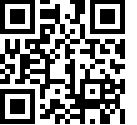 Для учителей русского языка и литературы1. Тьюториал “ПРО100 ГИА: РУССКИЙ ЯЗЫК.1.Приглашаем обучающихся и учителей на видео консультацию по разбору задания 27 КИМ ЕГЭ по русскому языку. Консультация проводит: Дукмас А.И., учитель русского языка и литературы МАОУ СОШ № 14 им. А.Ф. Лебедева .Материал доступен по ссылке http://moodle.imc.tomsk.ru/enrol/index.php?id=79  или  QR-КОДуПриглашаются педагоги ОУ:5,11,28,33,41,44,66,38 и все желающиеmoodle.imc.tomsk.ru8.2.   Приглашаем на консультацию Подрезовой И.И, учителя русского языка и литературы МАОУ СОШ № 36 по теме: “Современные технологии формирования читательских компетенций обучающихся”Материал доступен по ссылке  http://moodle.imc.tomsk.ru/course/view.php?id=77  или  QR-КОДу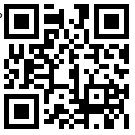 2.   Приглашаем на консультацию Подрезовой И.И, учителя русского языка и литературы МАОУ СОШ № 36 по теме: “Современные технологии формирования читательских компетенций обучающихся”Материал доступен по ссылке  http://moodle.imc.tomsk.ru/course/view.php?id=77  или  QR-КОДуmoodle.imc.tomsk.ru8.3.Тьюториал “ПРО100 ГИА: РУССКИЙ ЯЗЫК.Приглашаем обучающихся и учителей на видео консультацию по  разбору задания 8 КИМ ЕГЭ по русскому языку. Консультация проводит: Каричева Н.Э., учитель русского языка и литературы МАОУ гимназии № 55 им. Е.Г. ВесткинойМатериал доступен по ссылке http://moodle.imc.tomsk.ru/course/view.php?id=79или  QR-КОДу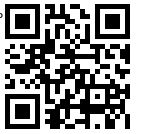 Приглашаются педагоги ОУ:5,11,28,33,41,44,66,38 и все желающие3.Тьюториал “ПРО100 ГИА: РУССКИЙ ЯЗЫК.Приглашаем обучающихся и учителей на видео консультацию по  разбору задания 8 КИМ ЕГЭ по русскому языку. Консультация проводит: Каричева Н.Э., учитель русского языка и литературы МАОУ гимназии № 55 им. Е.Г. ВесткинойМатериал доступен по ссылке http://moodle.imc.tomsk.ru/course/view.php?id=79или  QR-КОДуПриглашаются педагоги ОУ:5,11,28,33,41,44,66,38 и все желающиеmoodle.imc.tomsk.ru8.4.Офлайн - семинар “Дистанционное обучение 2020: опыт, проблемы, перспективы” Материал доступен по ссылке http://moodle.imc.tomsk.ru/course/view.php?id=77или  QR-КОДу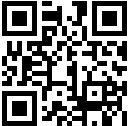 Явка от каждого ООУ обязательна.4.Офлайн - семинар “Дистанционное обучение 2020: опыт, проблемы, перспективы” Материал доступен по ссылке http://moodle.imc.tomsk.ru/course/view.php?id=77или  QR-КОДуЯвка от каждого ООУ обязательна.moodle.imc.tomsk.ru8.5.Приглашаем обучающихся 10-11 классов принять участие в индивидуальной метапредметной игре “Азбука Пифагора” Положение на сайте МАОУ СОШ № 58 http://school58.tomsk.ru/news/_read/924Заявки принимаются до  25 ноября 2020  г.   Электронная форма заявки https://docs.google.com/forms/d/e/1FAIpQLSezQ9R0PbOFYGaDbdCfWs9rMIpOhqN-JOLH94_8aPUG1RFfzw/viewformВ 14 часов 00 минут 26.11.20г.  на указанные в заявке электронные адреса участников будет отправлено письмо с инструкцией и заданиями игры с пометкой «Азбука Пифагора». Ответы вносятся в Бланк ответов, который должен быть отправлен не позднее 18 часов 00 минут  того же дня на адрес электронной почты: lubyanaja1975@yandex.ru6. Коллеги! В  рамках работы по повышению качества образования в течение 2020-2021 учебного года проводятся консультации по подготовке к ГИА по литературе. Желающие могут обратиться к муниципальному наставнику Москвиной Ирме Карловне, учителю литературы МБОУ Академического лицея им. Г.А. Псахье  irma-moskvina@yandex.ru5.Приглашаем обучающихся 10-11 классов принять участие в индивидуальной метапредметной игре “Азбука Пифагора” Положение на сайте МАОУ СОШ № 58 http://school58.tomsk.ru/news/_read/924Заявки принимаются до  25 ноября 2020  г.   Электронная форма заявки https://docs.google.com/forms/d/e/1FAIpQLSezQ9R0PbOFYGaDbdCfWs9rMIpOhqN-JOLH94_8aPUG1RFfzw/viewformВ 14 часов 00 минут 26.11.20г.  на указанные в заявке электронные адреса участников будет отправлено письмо с инструкцией и заданиями игры с пометкой «Азбука Пифагора». Ответы вносятся в Бланк ответов, который должен быть отправлен не позднее 18 часов 00 минут  того же дня на адрес электронной почты: lubyanaja1975@yandex.ru6. Коллеги! В  рамках работы по повышению качества образования в течение 2020-2021 учебного года проводятся консультации по подготовке к ГИА по литературе. Желающие могут обратиться к муниципальному наставнику Москвиной Ирме Карловне, учителю литературы МБОУ Академического лицея им. Г.А. Псахье  irma-moskvina@yandex.ru26.11.20209.Для учителей географии и экологии:1.Тьюториал “ПРО100_ГИА: ГЕОГРАФИЯ”Офлайн. ППК. Практикум «Включение заданий демоверсий ВПР по географии в 8 классах в текущие контрольные работы. Работа с результатами ВПР». Ведущий: Маркова Татьяна Анатольевна, учитель географии МАОУ СОШ № 40 г. ТомскаПриглашаются все учителя географииhttp://moodle.imc.tomsk.ru/course/view.php?id=70  или  QR-КОДу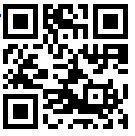 Для учителей географии и экологии:1.Тьюториал “ПРО100_ГИА: ГЕОГРАФИЯ”Офлайн. ППК. Практикум «Включение заданий демоверсий ВПР по географии в 8 классах в текущие контрольные работы. Работа с результатами ВПР». Ведущий: Маркова Татьяна Анатольевна, учитель географии МАОУ СОШ № 40 г. ТомскаПриглашаются все учителя географииhttp://moodle.imc.tomsk.ru/course/view.php?id=70  или  QR-КОДуСсылка доступна к просмотру с  23.11.2020Moodle МАУ ИМЦ9. Тьюториал “ПРО100_ГИА: ГЕОГРАФИЯ”2. Офлайн. ППК. Практикум «Анализ демоверсий ОГЭ и ЕГЭ 2021 года по географии, в том числе для детей с ОВЗ». Ведущий практикума Звонцова Л.А.Приглашаются все учителя географииhttp://moodle.imc.tomsk.ru/course/view.php?id=70  или  QR-КОДу Тьюториал “ПРО100_ГИА: ГЕОГРАФИЯ”2. Офлайн. ППК. Практикум «Анализ демоверсий ОГЭ и ЕГЭ 2021 года по географии, в том числе для детей с ОВЗ». Ведущий практикума Звонцова Л.А.Приглашаются все учителя географииhttp://moodle.imc.tomsk.ru/course/view.php?id=70  или  QR-КОДуСсылка доступна к просмотру с  18.11.2020Moodle МАУ ИМЦ9.3. Офлайн. Семинар-практикум «Применение дистанционных образовательных технологий в предметах естественно-научного цикла». Практикумы:1. «Интерактивные карты и цифровые модели в формировании пространственного мышления школьников». Ведущий: Варзарова Элина Геннадьевна, учитель географии МБОУ Академического лицея г. Томска им. Г.А. Псахье.2. Применение дистанционных образовательных технологий в предметах естественно-научного цикла. Ведущий: Шенкнехт Наталья Николаевна, учитель биологии МБОУ Академического лицея г. Томска им. Г.А. Псахье .3. Изучение географической номенклатуры в дистанционном формате. Ведущий: Мосиец Маргарита Александровна, учитель географии МБОУ Академического лицея г. Томска им. Г.А. Псахье Приглашаются все учителя географииhttp://moodle.imc.tomsk.ru/course/view.php?id=65 или  QR-КОДу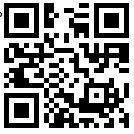 3. Офлайн. Семинар-практикум «Применение дистанционных образовательных технологий в предметах естественно-научного цикла». Практикумы:1. «Интерактивные карты и цифровые модели в формировании пространственного мышления школьников». Ведущий: Варзарова Элина Геннадьевна, учитель географии МБОУ Академического лицея г. Томска им. Г.А. Псахье.2. Применение дистанционных образовательных технологий в предметах естественно-научного цикла. Ведущий: Шенкнехт Наталья Николаевна, учитель биологии МБОУ Академического лицея г. Томска им. Г.А. Псахье .3. Изучение географической номенклатуры в дистанционном формате. Ведущий: Мосиец Маргарита Александровна, учитель географии МБОУ Академического лицея г. Томска им. Г.А. Псахье Приглашаются все учителя географииhttp://moodle.imc.tomsk.ru/course/view.php?id=65 или  QR-КОДуСсылка доступна к просмотру с  23.11.2020Moodle МАУ ИМЦ9.4. Офлайн. Семинар «Приемы смыслового чтения на уроках географии»в рамках Школы молодых учителей географии «Меридиан». Ведущий: Еремина Оксана Сергеевна, учитель географии МАОУ лицея №51 г. Томска.Приглашаются все учителя географии http://moodle.imc.tomsk.ru/course/view.php?id=65 или  QR-КОДу4. Офлайн. Семинар «Приемы смыслового чтения на уроках географии»в рамках Школы молодых учителей географии «Меридиан». Ведущий: Еремина Оксана Сергеевна, учитель географии МАОУ лицея №51 г. Томска.Приглашаются все учителя географии http://moodle.imc.tomsk.ru/course/view.php?id=65 или  QR-КОДу25.11.2020Moodle МАУ ИМЦ9.5. Офлайн. Педагогическая мастерская «Обмен методическим и педагогическим опытом как способ повышения компетентности».Занятие 4. Педагогическая лаборатория «Методы работа с понятийным аппаратом на уроках географии». Ведущий: Яковенко Валентина Николаевна, учитель географии МАОУ СОШ № 37. Занятие 5. Мастер-класс «Опыт применения информационных технологий для  индивидуализации работы со школьниками по географии». Ведущий: Варзарова Элина Геннадьевна, учитель географии МБОУ Академического лицея им. Г.А. Псахье.Занятие 6. Практикум «Формирование гражданской компетентности и гражданской идентичности обучающихся в урочной и внеурочной деятельности по географии». Ведущий: Яковенко Валентина Николаевна, учитель географии МАОУ СОШ № 37.Приглашаются все учителя географии  http://moodle.imc.tomsk.ru/course/view.php?id=65 или  QR-КОДу5. Офлайн. Педагогическая мастерская «Обмен методическим и педагогическим опытом как способ повышения компетентности».Занятие 4. Педагогическая лаборатория «Методы работа с понятийным аппаратом на уроках географии». Ведущий: Яковенко Валентина Николаевна, учитель географии МАОУ СОШ № 37. Занятие 5. Мастер-класс «Опыт применения информационных технологий для  индивидуализации работы со школьниками по географии». Ведущий: Варзарова Элина Геннадьевна, учитель географии МБОУ Академического лицея им. Г.А. Псахье.Занятие 6. Практикум «Формирование гражданской компетентности и гражданской идентичности обучающихся в урочной и внеурочной деятельности по географии». Ведущий: Яковенко Валентина Николаевна, учитель географии МАОУ СОШ № 37.Приглашаются все учителя географии  http://moodle.imc.tomsk.ru/course/view.php?id=65 или  QR-КОДу26.11.2020Moodle МАУ ИМЦ9.6. Офлайн. Практикум «Пять стратегий современного учителя. Наставничество» в рамках Школы молодых учителей географии «Меридиан». Ведущие: Москвичекова Татьяна Анатольевна,  заместитель директора по научно-методической работе МАОУ СОШ № 31 г. Томска, Башкова Светлана Юрьевна, учитель начальных классов МАОУ СОШ № 31 г. Томска, Стрижова Мухтаровна, учитель английского языка МАОУ СОШ № 31 г. ТомскаПриглашаются все учителя географииhttp://moodle.imc.tomsk.ru/course/view.php?id=65 или  QR-КОДу6. Офлайн. Практикум «Пять стратегий современного учителя. Наставничество» в рамках Школы молодых учителей географии «Меридиан». Ведущие: Москвичекова Татьяна Анатольевна,  заместитель директора по научно-методической работе МАОУ СОШ № 31 г. Томска, Башкова Светлана Юрьевна, учитель начальных классов МАОУ СОШ № 31 г. Томска, Стрижова Мухтаровна, учитель английского языка МАОУ СОШ № 31 г. ТомскаПриглашаются все учителя географииhttp://moodle.imc.tomsk.ru/course/view.php?id=65 или  QR-КОДуСсылка доступна к просмотру с  20.11.2020Moodle МАУ ИМЦ9.7. Офлайн-практикум “Организация образовательного процесса на уроках географии с применением электронного обучения и дистанционных образовательных технологий”.Мастер-класс "Создание google и yandex форм". авторы: Спиридонова И.Е., учитель математики МАОУ СОШ № 31, Москвичекова Т.А., зам. директора по НМР МАОУ СОШ № 31Приглашаются все учителя географииhttp://moodle.imc.tomsk.ru/course/view.php?id=65 или  QR-КОДу7. Офлайн-практикум “Организация образовательного процесса на уроках географии с применением электронного обучения и дистанционных образовательных технологий”.Мастер-класс "Создание google и yandex форм". авторы: Спиридонова И.Е., учитель математики МАОУ СОШ № 31, Москвичекова Т.А., зам. директора по НМР МАОУ СОШ № 31Приглашаются все учителя географииhttp://moodle.imc.tomsk.ru/course/view.php?id=65 или  QR-КОДуСсылка доступна к просмотру с 19.11.2020Moodle МАУ ИМЦ9.8. Метапредметная игра «Земля – наш общий дом» (в рамках муниципальной образовательной сети г. Томска по сопровождению одаренных детей). Участниками К участию приглашаются обучающиеся и воспитанники образовательных организаций 5-6-х классов. Состав команды - 5 человек. От одной образовательной организации имеет право участвовать только 1 команда. Игра проводится в форме онлайн.  Участие в Игре бесплатное.Справки по тел. 89627831034 - Попова Оксана Геннадьевна. Дата проведения игры: 28 ноября 2020 года.  Игра проходит в два тура.Первый тур – интеллектуальный – 28 ноября с 13.00-14.00.В 13.00 откроются задания интеллектуального тура. Время выполнения 1 час.  Ссылка на тестирование https://docs.google.com/forms/d/e/1FAIpQLSf01hB-Ogm428JlDwh64XS5zSF194SIKqvCCB85isX68fmozA/viewform?usp=sf_link8. Метапредметная игра «Земля – наш общий дом» (в рамках муниципальной образовательной сети г. Томска по сопровождению одаренных детей). Участниками К участию приглашаются обучающиеся и воспитанники образовательных организаций 5-6-х классов. Состав команды - 5 человек. От одной образовательной организации имеет право участвовать только 1 команда. Игра проводится в форме онлайн.  Участие в Игре бесплатное.Справки по тел. 89627831034 - Попова Оксана Геннадьевна. Дата проведения игры: 28 ноября 2020 года.  Игра проходит в два тура.Первый тур – интеллектуальный – 28 ноября с 13.00-14.00.В 13.00 откроются задания интеллектуального тура. Время выполнения 1 час.  Ссылка на тестирование https://docs.google.com/forms/d/e/1FAIpQLSf01hB-Ogm428JlDwh64XS5zSF194SIKqvCCB85isX68fmozA/viewform?usp=sf_link28.11. 202013.00Сайт МАОУ СОШ № 329.9. Офлайн. Педагогическая мастерская «Обмен методическим и педагогическим опытом какспособ повышения компетентности».Занятие 4. Педагогическая лаборатория «Методы работа с понятийным аппаратом на уроках географии».Занятие 5. Мастер-класс «Опыт применения информационных технологий для  индивидуализации работы со школьниками по географии».Занятие 6. Практикум «Формирование гражданской компетентности и гражданской идентичности обучающихся в урочной и внеурочной деятельности по географии».http://moodle.imc.tomsk.ru/course/view.php?id=65 или  QR-КОДуПриглашаются все учителя географии9. Офлайн. Педагогическая мастерская «Обмен методическим и педагогическим опытом какспособ повышения компетентности».Занятие 4. Педагогическая лаборатория «Методы работа с понятийным аппаратом на уроках географии».Занятие 5. Мастер-класс «Опыт применения информационных технологий для  индивидуализации работы со школьниками по географии».Занятие 6. Практикум «Формирование гражданской компетентности и гражданской идентичности обучающихся в урочной и внеурочной деятельности по географии».http://moodle.imc.tomsk.ru/course/view.php?id=65 или  QR-КОДуПриглашаются все учителя географииСсылка доступна к просмотру с 26.11.2020Moodle МАУ ИМЦ9.10.  Тьюториал “ПРО100_ГИА: ГЕОГРАФИЯ”Офлайн-практикум «Работа с формами результатов ВПР и других видов мониторингов». Приглашаются все учителя географииhttp://moodle.imc.tomsk.ru/course/view.php?id=70  или  QR-КОДу10.  Тьюториал “ПРО100_ГИА: ГЕОГРАФИЯ”Офлайн-практикум «Работа с формами результатов ВПР и других видов мониторингов». Приглашаются все учителя географииhttp://moodle.imc.tomsk.ru/course/view.php?id=70  или  QR-КОДуСсылка доступна к просмотру Moodle МАУ ИМЦ10.Для учителей технологии:Офлайн. Мастер-класс “Электронная открытка”. Ведущий: Сон С.Т., учитель технологии МАОУ СОШ № 23 http://moodle.imc.tomsk.ru/course/view.php?id=65 или  QR-КОДуДля учителей технологии:Офлайн. Мастер-класс “Электронная открытка”. Ведущий: Сон С.Т., учитель технологии МАОУ СОШ № 23 http://moodle.imc.tomsk.ru/course/view.php?id=65 или  QR-КОДуСсылка доступна к просмотруMoodle МАУ ИМЦ11.Для учителей математики:1. Онлайн ШМУМ (школа молодого учителя математики) «Приемы смыслового чтения на уроках математики»Если Вы уже зарегистрированы в системе Moodle, то снова регистрироваться не нужно! Ссылка на страницу: http://moodle.imc.tomsk.ru/course/view.php?id=66  или  QR-КОДу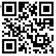 Если Вы еще ни разу не принимали участие в вебинарах (не просматривали запись вебинаров), то необходимо зарегистрироваться в системе Moodle МАУ ИМЦ по ссылке http://moodle.imc.tomsk.ru/login/signup.php?. Все поля для заполнения при регистрации обязательны. В случае затруднений обращаться к Ягодкиной Ксении Викторовне, yaks-imc@yandex.ru или по телефону 8-913-8582092 (What’sApp)Справки по тел. 43-05-21, Бараболя Светлана Анатольевна, методист по математике МАУ ИМЦДля учителей математики:1. Онлайн ШМУМ (школа молодого учителя математики) «Приемы смыслового чтения на уроках математики»Если Вы уже зарегистрированы в системе Moodle, то снова регистрироваться не нужно! Ссылка на страницу: http://moodle.imc.tomsk.ru/course/view.php?id=66  или  QR-КОДуЕсли Вы еще ни разу не принимали участие в вебинарах (не просматривали запись вебинаров), то необходимо зарегистрироваться в системе Moodle МАУ ИМЦ по ссылке http://moodle.imc.tomsk.ru/login/signup.php?. Все поля для заполнения при регистрации обязательны. В случае затруднений обращаться к Ягодкиной Ксении Викторовне, yaks-imc@yandex.ru или по телефону 8-913-8582092 (What’sApp)Справки по тел. 43-05-21, Бараболя Светлана Анатольевна, методист по математике МАУ ИМЦ27.11.202015.00онлайн  http://moodle.imc.tomsk.ru11.2. Офлайн-мероприятие «Математический азарт» в «Цифровой лаборатории» «КриаITв». Приглашаем всех учителей математики. Ссылка на страницу: http://moodle.imc.tomsk.ru/course/view.php?id=66  или  QR-КОДу2. Офлайн-мероприятие «Математический азарт» в «Цифровой лаборатории» «КриаITв». Приглашаем всех учителей математики. Ссылка на страницу: http://moodle.imc.tomsk.ru/course/view.php?id=66  или  QR-КОДу27.11.2020онлайн  http://moodle.imc.tomsk.ru11.3. Муниципальное автономное учреждение информационно-методический центр города Томска совместно с кафедрой развития математического образования ТГПУ организует проведение традиционной Региональной юниорской олимпиады по математике для обучающихся 5-6 классов 11 декабря 2020 г. на базе своих образовательных учреждений. Заявки принимаются до 09.12.2020 г. по эл. адресу: matematika_imc2015@mail.ru Участие в олимпиаде платное. Подробная информация об условиях олимпиады будет размещена на сайте МАУ ИМЦ в разделе «Новости» и на сайте «МатематиКИТомска». Справки по тел. 43-05-21, 89610981601, Бараболя Светлана Анатольевна. Форма заявки:3. Муниципальное автономное учреждение информационно-методический центр города Томска совместно с кафедрой развития математического образования ТГПУ организует проведение традиционной Региональной юниорской олимпиады по математике для обучающихся 5-6 классов 11 декабря 2020 г. на базе своих образовательных учреждений. Заявки принимаются до 09.12.2020 г. по эл. адресу: matematika_imc2015@mail.ru Участие в олимпиаде платное. Подробная информация об условиях олимпиады будет размещена на сайте МАУ ИМЦ в разделе «Новости» и на сайте «МатематиКИТомска». Справки по тел. 43-05-21, 89610981601, Бараболя Светлана Анатольевна. Форма заявки:11.12.2020на базе ОУ участников олимпиады11.4. 12 декабря 2020 года состоится всероссийская интеллектуальная игра по математике «Совенок» среди обучающихся 5 классов общеобразовательных организаций Российской Федерации. Игра проводится региональным центром по работе с одаренными детьми ОГБОУ «Томский физико-технический лицей». Участники: команды обучающихся 5-х классов образовательных организаций в составе шести человек. К участию приглашается одна команда от образовательной организации. Участие в игре является бесплатным.(Положение об игре размещено на сайте “МатематиКИТомска” http://math.imc.tomsk.ru/ ). Игра проводится в онлайн-режиме на платформе ZOOM. Перед началом игры необходимо настроить видеокамеру. Начало игры в 14 часов по Томскому времени (мск+4 часа). Заявки принимаются до 10 декабря 2019г. включительно по электронному адресу: sovionok2020@mail.ru. В заявке указываются: полное название образовательного учреждения, Ф.И.О. руководителя полностью, телефон.Организационное собрание руководителей будет проходить 10.12.20 на платформе ZOOM. По организационным вопросам обращаться к координатору Игры Деревцовой Елене Викторовне, учителю математики ОГБОУ «ТФТЛ»; тел.: 8-903-951-31-61, e-mail: sovionok2020@mail.ru 4. 12 декабря 2020 года состоится всероссийская интеллектуальная игра по математике «Совенок» среди обучающихся 5 классов общеобразовательных организаций Российской Федерации. Игра проводится региональным центром по работе с одаренными детьми ОГБОУ «Томский физико-технический лицей». Участники: команды обучающихся 5-х классов образовательных организаций в составе шести человек. К участию приглашается одна команда от образовательной организации. Участие в игре является бесплатным.(Положение об игре размещено на сайте “МатематиКИТомска” http://math.imc.tomsk.ru/ ). Игра проводится в онлайн-режиме на платформе ZOOM. Перед началом игры необходимо настроить видеокамеру. Начало игры в 14 часов по Томскому времени (мск+4 часа). Заявки принимаются до 10 декабря 2019г. включительно по электронному адресу: sovionok2020@mail.ru. В заявке указываются: полное название образовательного учреждения, Ф.И.О. руководителя полностью, телефон.Организационное собрание руководителей будет проходить 10.12.20 на платформе ZOOM. По организационным вопросам обращаться к координатору Игры Деревцовой Елене Викторовне, учителю математики ОГБОУ «ТФТЛ»; тел.: 8-903-951-31-61, e-mail: sovionok2020@mail.ru 12.10.202014.00онлайн-режим на платформе ZOOM11.5. Уважаемые коллеги! Для обучающихся 9-11 классов и учителей математики ТГУ проводит бесплатные семинары по математическому моделированию. Информация на сайте РЦРО http://rcro.tomsk.ru/2020/11/19/ni-tgu-priglashaet-st 5. Уважаемые коллеги! Для обучающихся 9-11 классов и учителей математики ТГУ проводит бесплатные семинары по математическому моделированию. Информация на сайте РЦРО http://rcro.tomsk.ru/2020/11/19/ni-tgu-priglashaet-st 11.6.На сайте moodle.imc.tomsk.ru в разделе «Мероприятия для обучающихся» работает страница тьюториала «ПРО100_ГИА: МАТЕМАТИКА».Офлайн консультация для обучающихся по теме «Тригонометрия» доступен по ссылке:https://www.youtube.com/watch?v=1ENtcx7yOMM&t=527s6.На сайте moodle.imc.tomsk.ru в разделе «Мероприятия для обучающихся» работает страница тьюториала «ПРО100_ГИА: МАТЕМАТИКА».Офлайн консультация для обучающихся по теме «Тригонометрия» доступен по ссылке:https://www.youtube.com/watch?v=1ENtcx7yOMM&t=527s11.7.Руководителям МО, учителям математики необходимо заполнить карточки учета педагогических кадров на 2020-2021 учебный год по ссылке:  https://forms.gle/3vb1aZyfyg8rjWtaA Ссылка для регистрации будет размещена в группе МатематиКИТомска в whatsapp. Форму можно заполнить через мобильный телефон. Справки по телефону: 9610981601, Бараболя Светлана Анатольевна, методист по математике7.Руководителям МО, учителям математики необходимо заполнить карточки учета педагогических кадров на 2020-2021 учебный год по ссылке:  https://forms.gle/3vb1aZyfyg8rjWtaA Ссылка для регистрации будет размещена в группе МатематиКИТомска в whatsapp. Форму можно заполнить через мобильный телефон. Справки по телефону: 9610981601, Бараболя Светлана Анатольевна, методист по математикеноябрь 202012.Для учителей иностранного языка:1.  Тьюториал “ПРО100_ГИА: АНГЛИЙСКИЙ ЯЗЫК”Офлайн вебинар для учителей английского языка «ВПР по иностранному языку. Структура и критерии оценивания» ( МАОУ гимназия № 26) доступен по ссылке:   http://moodle.imc.tomsk.ru/course/view.php?id=68 или  QR-КОДу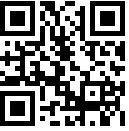 Для учителей иностранного языка:1.  Тьюториал “ПРО100_ГИА: АНГЛИЙСКИЙ ЯЗЫК”Офлайн вебинар для учителей английского языка «ВПР по иностранному языку. Структура и критерии оценивания» ( МАОУ гимназия № 26) доступен по ссылке:   http://moodle.imc.tomsk.ru/course/view.php?id=68 или  QR-КОДуСсылка доступна к просмотруMoodle МАУ ИМЦ12.2.  Тьюториал “ПРО100_ГИА: АНГЛИЙСКИЙ ЯЗЫК”Офлайн вебинар для учителей английского языка «Анализ демоверсий ВПР по иностранному языку.» ( МАОУ гимназия № 26) доступен по ссылке:  http://moodle.imc.tomsk.ru/course/view.php?id=68 или  QR-КОДу2.  Тьюториал “ПРО100_ГИА: АНГЛИЙСКИЙ ЯЗЫК”Офлайн вебинар для учителей английского языка «Анализ демоверсий ВПР по иностранному языку.» ( МАОУ гимназия № 26) доступен по ссылке:  http://moodle.imc.tomsk.ru/course/view.php?id=68 или  QR-КОДуMoodle МАУ ИМЦ12.3. Офлайн мастер-класс для учителей иностранного языка “Интерактивные методики обучения английскому языку” (МАОУ гимназия № 24 им. М.В. Октябрьской)http://moodle.imc.tomsk.ru/course/view.php?id=68 или  QR-КОДу3. Офлайн мастер-класс для учителей иностранного языка “Интерактивные методики обучения английскому языку” (МАОУ гимназия № 24 им. М.В. Октябрьской)http://moodle.imc.tomsk.ru/course/view.php?id=68 или  QR-КОДуMoodle МАУ ИМЦ12.4. Офлайн семинар для учителей иностранного языка “IT компетентность педагога в современном образовательном пространстве”http://moodle.imc.tomsk.ru/course/view.php?id=68 или  QR-КОДу4. Офлайн семинар для учителей иностранного языка “IT компетентность педагога в современном образовательном пространстве”http://moodle.imc.tomsk.ru/course/view.php?id=68 или  QR-КОДуMoodle МАУ ИМЦ12.5. Офлайн  семинар  для учителей иностранного языка «Конкурсное движение, как формат совершенствования профессионального мастерства» (МАОУ СОШ № 32, № 53) доступен по  по ссылке: http://moodle.imc.tomsk.ru/course/view.php?id=68   или  QR-КОДу5. Офлайн  семинар  для учителей иностранного языка «Конкурсное движение, как формат совершенствования профессионального мастерства» (МАОУ СОШ № 32, № 53) доступен по  по ссылке: http://moodle.imc.tomsk.ru/course/view.php?id=68   или  QR-КОДуMoodle МАУ ИМЦ13.Для учителей истории, обществознанияРегиональный дистанционный конкурс для обучающихся 6-х классов «Исторический квест «Рыцарский турнир» 26 ноября с 9.00 до 23.00 состоится Второй тур. На сайте игры https://sites.google.com/view/joust 23 ноября будет опубликован список участников, которые переходят во второй тур. Участникам 2 тура необходимо будет перейти по ссылке: https://forms.gle/vmSvbKeD7cZdZcBW8 и выполнить задания в установленное время. Выполнить задания можно будет только один раз. На основе результатов 2 тура будет определены финалисты Конкурса (победители, призеры).Результаты Конкурса будут опубликованы на сайте Информационно-методического центра и сайте Конкурса до 6 декабря 2020 г. Для учителей истории, обществознанияРегиональный дистанционный конкурс для обучающихся 6-х классов «Исторический квест «Рыцарский турнир» 26 ноября с 9.00 до 23.00 состоится Второй тур. На сайте игры https://sites.google.com/view/joust 23 ноября будет опубликован список участников, которые переходят во второй тур. Участникам 2 тура необходимо будет перейти по ссылке: https://forms.gle/vmSvbKeD7cZdZcBW8 и выполнить задания в установленное время. Выполнить задания можно будет только один раз. На основе результатов 2 тура будет определены финалисты Конкурса (победители, призеры).Результаты Конкурса будут опубликованы на сайте Информационно-методического центра и сайте Конкурса до 6 декабря 2020 г. 26.11.2020МБОУ Академический лицей г. Томска им. Г.А. Псахье 13.Приглашаем к участию в видеоконсультациях, подготовленных ФГБНУ «Федеральный институт педагогических измерений», по изменениям в контрольных измерительных материалах единого государственного экзамена 2021 года «На все 100».Видеоконсультации проходят в прямом эфире в официальных сообществах Рособрнадзора в социальной сети «Вконтакте» (https://vk.com/obrnadzor) и канале Рособрнадзора на YouTube (https://www.youtube.com/user/rosobrnadzor).1. Консультация по подготовке к ЕГЭ по истории провел заместитель руководителя комиссии по разработке контрольных измерительных материалов ЕГЭ по истории Игорь Анатольевич Артасов.Прямая ссылка для просмотра:https://www.youtube.com/watch?v=AlrQvEZlfAY2. Консультация по подготовке к ЕГЭ по обществознанию провела Татьяна Евгеньевна Лискова — кандидат педагогических наук, доцент, ведущий научный сотрудник ФИПИ, руководитель комиссии по разработке контрольных измерительных материалов ЕГЭ по обществознанию.Прямая ссылка для просмотра:https://www.youtube.com/watch?v=Y1CbvwylNQgПриглашаем к участию в видеоконсультациях, подготовленных ФГБНУ «Федеральный институт педагогических измерений», по изменениям в контрольных измерительных материалах единого государственного экзамена 2021 года «На все 100».Видеоконсультации проходят в прямом эфире в официальных сообществах Рособрнадзора в социальной сети «Вконтакте» (https://vk.com/obrnadzor) и канале Рособрнадзора на YouTube (https://www.youtube.com/user/rosobrnadzor).1. Консультация по подготовке к ЕГЭ по истории провел заместитель руководителя комиссии по разработке контрольных измерительных материалов ЕГЭ по истории Игорь Анатольевич Артасов.Прямая ссылка для просмотра:https://www.youtube.com/watch?v=AlrQvEZlfAY2. Консультация по подготовке к ЕГЭ по обществознанию провела Татьяна Евгеньевна Лискова — кандидат педагогических наук, доцент, ведущий научный сотрудник ФИПИ, руководитель комиссии по разработке контрольных измерительных материалов ЕГЭ по обществознанию.Прямая ссылка для просмотра:https://www.youtube.com/watch?v=Y1CbvwylNQg14.Для учителей ОРКСЭ/ОДНКНРУважаемые коллеги! Просим Вас заполнить карты персонального учета педагогических работников учителей ОРКСЭ и ОДНКНР на 2020-2021 учебный год.Переход на электронную форму анкеты возможен по ссылке или с помощью QR-кода с любого устройства (компьютер, смартфон, планшет).Не заполнили карты персонального учета педагогических работников учителя ОРКСЭ и ОДНКР из следующих образовательных учреждений: Школа «Перспектива», Русская классическая гимназия № 2, СОШ № 2, 4, 7, 14, 22, 31, 32, 34, 35, 36, 41, 43, 47, 49, 65, 68, гимназии 18, 24, 29, 55Для учителей ОРКСЭ/ОДНКНРУважаемые коллеги! Просим Вас заполнить карты персонального учета педагогических работников учителей ОРКСЭ и ОДНКНР на 2020-2021 учебный год.Переход на электронную форму анкеты возможен по ссылке или с помощью QR-кода с любого устройства (компьютер, смартфон, планшет).Не заполнили карты персонального учета педагогических работников учителя ОРКСЭ и ОДНКР из следующих образовательных учреждений: Школа «Перспектива», Русская классическая гимназия № 2, СОШ № 2, 4, 7, 14, 22, 31, 32, 34, 35, 36, 41, 43, 47, 49, 65, 68, гимназии 18, 24, 29, 55До 27.11.202014.Муниципальная игра “Фото-квест “Святыни Томска”. Томск - один из старейших городов Сибири. Он славится своей деревянной архитектурой и университетами, великими учеными и писателями, а также святынями - храмами и часовнями, мечетями и синагогами, кирхами и костелами. У каждой святыни своя история. Мы приглашаем Вас в путешествие по святыням Томска. С 25 по 30 ноября пройдет второй этап игры. Командам необходимо будет оформить творческий отчет по итогам квеста в виде презентации или видеоролика. Отчет необходимо отправить на e-mail: o.v.yaluner@yandex.ru 3 этап: 1-4 декабря – оценивание творческих работ, общая оценка участия команд в квесте.Отправка дипломов и сертификатов участникам квеста в электронном виде.Познакомиться с положением фото-квеста “Святыни Томска” можно по ссылке:https://drive.google.com/file/d/1SZUuolKv2XrupgVf0hM_mKpQCfr81Q0M/view?usp=sharing Муниципальная игра “Фото-квест “Святыни Томска”. Томск - один из старейших городов Сибири. Он славится своей деревянной архитектурой и университетами, великими учеными и писателями, а также святынями - храмами и часовнями, мечетями и синагогами, кирхами и костелами. У каждой святыни своя история. Мы приглашаем Вас в путешествие по святыням Томска. С 25 по 30 ноября пройдет второй этап игры. Командам необходимо будет оформить творческий отчет по итогам квеста в виде презентации или видеоролика. Отчет необходимо отправить на e-mail: o.v.yaluner@yandex.ru 3 этап: 1-4 декабря – оценивание творческих работ, общая оценка участия команд в квесте.Отправка дипломов и сертификатов участникам квеста в электронном виде.Познакомиться с положением фото-квеста “Святыни Томска” можно по ссылке:https://drive.google.com/file/d/1SZUuolKv2XrupgVf0hM_mKpQCfr81Q0M/view?usp=sharing 16.11.2020 - 30.11.2020МАОУ СОШ № 32 им. 19-йгвардейской стрелковой дивизии г. Томска.14.Региональный конкурс исследовательских работ “Икона как источник познания мира”. Целью конкурса является формирование и воспитание у подрастающего поколения бережного отношения к отечественной культуре через знакомство с традициями православной иконописи, а также развитие интереса к духовно -нравственных ценностям российского общества.  С условиями конкурса можно познакомиться в Положении, которое опубликовано на сайте МАУ ИМЦ.Работы участников Конкурса принимаются до 19 апреля 2021 г. включительно по адресу: 634034, г.Томск,  ул. Карташова, 68/1, ЧОУ гимназия «Томь», в электронном виде направлять на e-mail: mavreshko.ru@mail.ruРегиональный конкурс исследовательских работ “Икона как источник познания мира”. Целью конкурса является формирование и воспитание у подрастающего поколения бережного отношения к отечественной культуре через знакомство с традициями православной иконописи, а также развитие интереса к духовно -нравственных ценностям российского общества.  С условиями конкурса можно познакомиться в Положении, которое опубликовано на сайте МАУ ИМЦ.Работы участников Конкурса принимаются до 19 апреля 2021 г. включительно по адресу: 634034, г.Томск,  ул. Карташова, 68/1, ЧОУ гимназия «Томь», в электронном виде направлять на e-mail: mavreshko.ru@mail.ru02.11.2020 -  19.04.2021ЧОУ “Гимназия “Томь”14.С 23 ноября стартует муниципальный конкурс “Сказки о доброте”Сказки - поучительные истории с которыми мы знакомы с самого детства. Сказка ложь, да в ней намек! Добрым молодцам урок! Предлагаем принять участие в конкурсе, в рамках которого дети смогут сами сочинить свою сказку о доброте, проявить творчество. Конкурс проводится в следующих номинациях:«Сказитель» (сочинение сказки о добре и видео - прочтение для детей 1-го класса )«Сказитель» (сочинение сказки о добре, изготовление и оформление собственными руками книжки-малышки 2-5 классы);«Спектакль» (видео постановка сказки: живые актеры, кукольный, пальчиковый и т.д. собственного сочинения или авторской сказки о добре 1-5 классы)).Участники конкурса вправе участвовать в одной или двух номинациях.Прием заявок на участие до 12 декабря. Прием готовых работ конкурса до 28 декабря. Положение конкурса будет опубликовано в ближайшее время на сайте МАУ ИМЦ г. Томска. С 23 ноября стартует муниципальный конкурс “Сказки о доброте”Сказки - поучительные истории с которыми мы знакомы с самого детства. Сказка ложь, да в ней намек! Добрым молодцам урок! Предлагаем принять участие в конкурсе, в рамках которого дети смогут сами сочинить свою сказку о доброте, проявить творчество. Конкурс проводится в следующих номинациях:«Сказитель» (сочинение сказки о добре и видео - прочтение для детей 1-го класса )«Сказитель» (сочинение сказки о добре, изготовление и оформление собственными руками книжки-малышки 2-5 классы);«Спектакль» (видео постановка сказки: живые актеры, кукольный, пальчиковый и т.д. собственного сочинения или авторской сказки о добре 1-5 классы)).Участники конкурса вправе участвовать в одной или двух номинациях.Прием заявок на участие до 12 декабря. Прием готовых работ конкурса до 28 декабря. Положение конкурса будет опубликовано в ближайшее время на сайте МАУ ИМЦ г. Томска. 23.11.2020 - 28.12.2020 МАОУ Лицей № 8 им. Н.Н. Рукавишникова15.Для учителей информатики:Муниципальный этап ВсОШ по информатике состоит из двух туров:- «Пробный тур муниципальной олимпиады школьников» до 11.55 ч. 25.11.2020 г- «Основной тур муниципальной олимпиады школьников, с 12.00 ч. 25.11.2020 гИспользуя логин и пароль, необходимо войти по ссылке https://lerna.contest.codeforces.comПробный тур будет длиться несколько дней (с момента получения логина и пароля) и закончится в момент старта основного тура.Основной тур олимпиады начинается в 12:00 томского времени 25 ноября 2020 г. Продолжительность основного тура — 180 мин.:«Основной тур муниципальной олимпиады школьников, 7-8 классы»«Основной тур муниципальной олимпиады школьников, 9-11 классы»Для учителей информатики:Муниципальный этап ВсОШ по информатике состоит из двух туров:- «Пробный тур муниципальной олимпиады школьников» до 11.55 ч. 25.11.2020 г- «Основной тур муниципальной олимпиады школьников, с 12.00 ч. 25.11.2020 гИспользуя логин и пароль, необходимо войти по ссылке https://lerna.contest.codeforces.comПробный тур будет длиться несколько дней (с момента получения логина и пароля) и закончится в момент старта основного тура.Основной тур олимпиады начинается в 12:00 томского времени 25 ноября 2020 г. Продолжительность основного тура — 180 мин.:«Основной тур муниципальной олимпиады школьников, 7-8 классы»«Основной тур муниципальной олимпиады школьников, 9-11 классы»25.11.202015.На сайте moodle.imc.tomsk.ru в разделе "Мероприятия для обучающихся" работает страница тьюториала «ПРО100_ГИА: ИНФОРМАТИКА».   Краткий обзор заданий и их решения. Ведущий - Селезнев Олег Олегович, преподаватель учебного центра ТРИОВидео- часть1, часть2: http://moodle.imc.tomsk.ru/course/view.php?id=57  или  QR-КОДу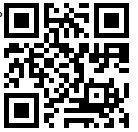 На сайте moodle.imc.tomsk.ru в разделе "Мероприятия для обучающихся" работает страница тьюториала «ПРО100_ГИА: ИНФОРМАТИКА».   Краткий обзор заданий и их решения. Ведущий - Селезнев Олег Олегович, преподаватель учебного центра ТРИОВидео- часть1, часть2: http://moodle.imc.tomsk.ru/course/view.php?id=57  или  QR-КОДуmoodle.imc.tomsk.ru16.Для учителей физики, астрономии1. Уважаемые учителя физики. Приглашаем Вас на Межвузовский онлайн семинар “Физика как основа технологий - направление обновления содержания школьной физики и создание курсов дополнительного образования детей”. Участники семинара: ТГПУ, ТГУ, КубГТУ, МФТИ, ИМЦ г. Томска, ООУ г. Томска. Система: BBB (Big BlueButton)Ссылка для подключения: https://bbb.tspu.edu.ru/b/r9j-wig-e7t-touДля учителей физики, астрономии1. Уважаемые учителя физики. Приглашаем Вас на Межвузовский онлайн семинар “Физика как основа технологий - направление обновления содержания школьной физики и создание курсов дополнительного образования детей”. Участники семинара: ТГПУ, ТГУ, КубГТУ, МФТИ, ИМЦ г. Томска, ООУ г. Томска. Система: BBB (Big BlueButton)Ссылка для подключения: https://bbb.tspu.edu.ru/b/r9j-wig-e7t-tou24.11.202015.00https://bbb.tspu.edu.ru/b/r9j-wig-e7t-tou16.2. Уважаемые коллеги! На сайте moodle.imc.tomsk.ru в разделе «Мероприятия дляобучающихся» работает страница тьюториала «ПРО100_ГИА ФИЗИКА». Распоряжение ДО от 27.07.2020г №532р.Офлайн консультации для обучающихся 9 классов. Разбор задания из ОГЭ № 23,24 консультации проводит, учитель физики ТКК Лукашенко Татьяна Владимировна.  Консультация доступна по ссылке: http://moodle.imc.tomsk.ru/course/view.php?id=74 Семинар в записи, посмотреть можно в любое удобное для вас время.Приглашаем на семинар учеников 9 классов!!! И всех желающих.2. Уважаемые коллеги! На сайте moodle.imc.tomsk.ru в разделе «Мероприятия дляобучающихся» работает страница тьюториала «ПРО100_ГИА ФИЗИКА». Распоряжение ДО от 27.07.2020г №532р.Офлайн консультации для обучающихся 9 классов. Разбор задания из ОГЭ № 23,24 консультации проводит, учитель физики ТКК Лукашенко Татьяна Владимировна.  Консультация доступна по ссылке: http://moodle.imc.tomsk.ru/course/view.php?id=74 Семинар в записи, посмотреть можно в любое удобное для вас время.Приглашаем на семинар учеников 9 классов!!! И всех желающих.Ноябрь 2020moodle.imc.tomsk.ru16.3. На сайте moodle.imc.tomsk.ru в разделе «Мероприятия для обучающихся» работает страница тьюториала «ПРО100_ГИА ФИЗИКА». Распоряжение ДО от 27.07.2020г №532р.Офлайн консультации для обучающихся 11 классов. Разбор задания из ЕГЭ №26,29,32. Консультации проводит эксперт ПК ЕГЭ, учитель физики СОШ №37 Кукина Елена Леонидовна. Приглашайте своих учеников. Консультация доступна по ссылке:http://moodle.imc.tomsk.ru/course/view.php?id=74 .3. На сайте moodle.imc.tomsk.ru в разделе «Мероприятия для обучающихся» работает страница тьюториала «ПРО100_ГИА ФИЗИКА». Распоряжение ДО от 27.07.2020г №532р.Офлайн консультации для обучающихся 11 классов. Разбор задания из ЕГЭ №26,29,32. Консультации проводит эксперт ПК ЕГЭ, учитель физики СОШ №37 Кукина Елена Леонидовна. Приглашайте своих учеников. Консультация доступна по ссылке:http://moodle.imc.tomsk.ru/course/view.php?id=74 .Ноябрь 2020moodle.imc.tomsk.ru7. Приглашаем на отборочный дистанционный этапе интеллектуальной игры «Хакатон идей, PROект Будущего» команды школ № 50, 12, 16, 37,лицей №1, гимназия № 55, 24. Распоряжение ДО от 27.07.2020г №532р. «Организация тьюториала по ГИА»Командам необходимо в указанное время зайти по ссылке и выполнить в режиме реального времени задания в системе мудел на сайте МАУ ИМЦ по ссылке: http://moodle.imc.tomsk.ru/course/view.php?id=47 или  QR-КОДу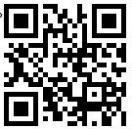   Пошаговая инструкция по  участию в  игре находиться на сайте МАУ ИМЦ, а также в группе  учителей физики What’sApp .ЖДЕМ ВАС на  ИГРУ!7. Приглашаем на отборочный дистанционный этапе интеллектуальной игры «Хакатон идей, PROект Будущего» команды школ № 50, 12, 16, 37,лицей №1, гимназия № 55, 24. Распоряжение ДО от 27.07.2020г №532р. «Организация тьюториала по ГИА»Командам необходимо в указанное время зайти по ссылке и выполнить в режиме реального времени задания в системе мудел на сайте МАУ ИМЦ по ссылке: http://moodle.imc.tomsk.ru/course/view.php?id=47 или  QR-КОДу  Пошаговая инструкция по  участию в  игре находиться на сайте МАУ ИМЦ, а также в группе  учителей физики What’sApp .ЖДЕМ ВАС на  ИГРУ!25.11.202012.00http://moodle.imc.tomsk.ru/course/view.php?id=4717.Для учителей физической культурыПриглашаем принять участие в офлайн креатив-платформа «Учителя – наставники для молодых педагогов о подготовке к профессиональным конкурсам»Для участия в мероприятие необходимо пройти регистрацию по ссылке, https://docs.google.com/forms/d/1fyBr8fwNrMDj_98qkXHCsxvylboF1OxqDh4KRDx_FC8/edit?usp=sharing  после регистрации вам будет доступна ссылка на креатив-платформыу.Для учителей физической культурыПриглашаем принять участие в офлайн креатив-платформа «Учителя – наставники для молодых педагогов о подготовке к профессиональным конкурсам»Для участия в мероприятие необходимо пройти регистрацию по ссылке, https://docs.google.com/forms/d/1fyBr8fwNrMDj_98qkXHCsxvylboF1OxqDh4KRDx_FC8/edit?usp=sharing  после регистрации вам будет доступна ссылка на креатив-платформыу.18.11.2020 с 10.00МАОУ СОШ № 37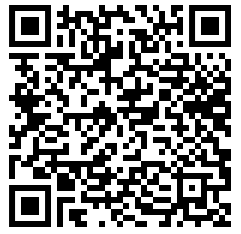 17.2. Виртуальная методическая площадка педагогов-наставников по теме: «Требование к рабочим программа, программам внеурочной деятельности, программам дополнительного образования»  офлайн консультации в WhatsApp педагоги-наставники:Понедельник с 15.00-16.00, среда с 10.00-12.00, пятница с 14.00-16.00Надточий Елена Владимировна, учитель физической культуры МАОУ ООШ № 27, тел.8 953 927-41-78Среда, четверг с 15.00-16.00Екимова Марина Михайловна, учитель физической культуры МАОУ СОШ № 54, тел. 8 952 898-12-862. Виртуальная методическая площадка педагогов-наставников по теме: «Требование к рабочим программа, программам внеурочной деятельности, программам дополнительного образования»  офлайн консультации в WhatsApp педагоги-наставники:Понедельник с 15.00-16.00, среда с 10.00-12.00, пятница с 14.00-16.00Надточий Елена Владимировна, учитель физической культуры МАОУ ООШ № 27, тел.8 953 927-41-78Среда, четверг с 15.00-16.00Екимова Марина Михайловна, учитель физической культуры МАОУ СОШ № 54, тел. 8 952 898-12-86ноябрь 2020WhatsApp17.3. Виртуальная методическая площадка педагогов-наставников по теме: «Требование к современному уроку в соответствии с требованиями ФГОС» офлайн консультации в WhatsApp педагоги-наставники:Вторник, пятница с 10.00-11.00Копылова Валентина Анатольевна, учитель физической культуры МАОУ СОШ № 54, тел.8 913 823-46-50Четверг с 18.00-20.00Быстрицкая Ирина Владимировна, учитель физической культуры МАОУ гимназии № 13, тел. 8 909 545-62-673. Виртуальная методическая площадка педагогов-наставников по теме: «Требование к современному уроку в соответствии с требованиями ФГОС» офлайн консультации в WhatsApp педагоги-наставники:Вторник, пятница с 10.00-11.00Копылова Валентина Анатольевна, учитель физической культуры МАОУ СОШ № 54, тел.8 913 823-46-50Четверг с 18.00-20.00Быстрицкая Ирина Владимировна, учитель физической культуры МАОУ гимназии № 13, тел. 8 909 545-62-67ноябрь 2020WhatsApp18Для преподавателей-организаторов и учителей ОБЖ1.Приглашаем принять участие в off-line семинаре по теме: «Учиться всем! Повышение мотивации обучающихся к обучению и вовлеченности в образовательный процесс». Колмаков Станислав Викторович, преподаватель-организатор ОБЖ МАОУ СОШ №28 Для участия в мероприятии необходимо пройти по ссылке http://moodle.imc.tomsk.ru/course/view.php?id=78 Регистрация на сайте moodle.imc.tomsk.ru обязательна. Когда первый раз проходите на саму страницу, жмите записаться на курс, продолжить!Для преподавателей-организаторов и учителей ОБЖ1.Приглашаем принять участие в off-line семинаре по теме: «Учиться всем! Повышение мотивации обучающихся к обучению и вовлеченности в образовательный процесс». Колмаков Станислав Викторович, преподаватель-организатор ОБЖ МАОУ СОШ №28 Для участия в мероприятии необходимо пройти по ссылке http://moodle.imc.tomsk.ru/course/view.php?id=78 Регистрация на сайте moodle.imc.tomsk.ru обязательна. Когда первый раз проходите на саму страницу, жмите записаться на курс, продолжить!ноябрь 2020http://moodle.imc.tomsk.ru/course/view.php?id=78Муниципальная сеть по работе с одаренными детьмиМуниципальная сеть по работе с одаренными детьмиМуниципальная сеть по работе с одаренными детьмиМуниципальная сеть по работе с одаренными детьмиМуниципальная сеть по работе с одаренными детьми19Открытый Форум проектов с международным участием.Координатор: Макарова Елена Евгеньевна, e-mail: evaforum2012@gmail.com, тел. 8-909-547-39-02 (звонить с 20-22ч)Открытый Форум проектов с международным участием.Координатор: Макарова Елена Евгеньевна, e-mail: evaforum2012@gmail.com, тел. 8-909-547-39-02 (звонить с 20-22ч)30.10.2020 - 24.04.2021 МБОУ СОШ № 6819Эколого-географическая игра «Зеленое потребление природных ресурсов» (1 этап) для  обучающихся 7-8 классовСсылка на задания игры:  https://docs.google.com/forms/d/e/1FAIpQLSf9HeqMB03tKcC4g4ZRYJ3ld11O4YoAvdfAu5qt1Cynf-xyDw/viewform Организатор Ковалева А.А., тел.  89528804525Эколого-географическая игра «Зеленое потребление природных ресурсов» (1 этап) для  обучающихся 7-8 классовСсылка на задания игры:  https://docs.google.com/forms/d/e/1FAIpQLSf9HeqMB03tKcC4g4ZRYJ3ld11O4YoAvdfAu5qt1Cynf-xyDw/viewform Организатор Ковалева А.А., тел.  8952880452523.11.2020 —  30.11.2020 МАОУ гимназия № 55 им. Е.Г. Вёрсткиной19Городская очная математическая игра «Математический азарт». Заявки принимаются до 30.11.2020 по электронной почте: yalipovka@yandex.ru. Участники должны получить подтверждение о принятии заявкиГородская очная математическая игра «Математический азарт». Заявки принимаются до 30.11.2020 по электронной почте: yalipovka@yandex.ru. Участники должны получить подтверждение о принятии заявки05.12.202012.00МАОУ гимназией № 1319Муниципальный математический конкурс «В лабиринтах геометрии» для обучающихся 7-х классов. Заявки на участие принимаются до 10.12.2020 по электронной почте e-mail: poleshchuk.2010@mail.ru ,  Наталья Михайловна ПолещукМуниципальный математический конкурс «В лабиринтах геометрии» для обучающихся 7-х классов. Заявки на участие принимаются до 10.12.2020 по электронной почте e-mail: poleshchuk.2010@mail.ru ,  Наталья Михайловна Полещук12.12.20 г. в 12.00МАОУ ООШ № 27 им Г.Н. Ворошилова19Второе заседание клуба «Книжная мозаика» для младших школьников.Тема: «Квиз. Зимние сказки». К участию приглашаются обучающиеся 1-4-х классов (не более 5 человек от ОУ в каждой параллели).Подробная информация в Положении на сайте гимназии https://gim13.tomsk.ru Заявки на участие от образовательных организаций принимаются до 05.12.2020 года на e-mail: zhzhzh17@mail.ru Второе заседание клуба «Книжная мозаика» для младших школьников.Тема: «Квиз. Зимние сказки». К участию приглашаются обучающиеся 1-4-х классов (не более 5 человек от ОУ в каждой параллели).Подробная информация в Положении на сайте гимназии https://gim13.tomsk.ru Заявки на участие от образовательных организаций принимаются до 05.12.2020 года на e-mail: zhzhzh17@mail.ru 26.12.2020МАОУ гимназия № 1320Центр «Планирование карьеры» приглашает участников городской программы «Я – гражданин Томска! Обнимем юностью наш город» к участию в дистанционной игре «Имею право».С 10 по 30 ноября 2020 МАОУ «Планирование карьеры».  cайт профориентационных мероприятий: http://cpcgame.ru/Задания игры делятся на категории: 5-7 классы и 8-11 классы.Участие в игре индивидуальное.Заявки принимаются на e-mail: grajdanintomska@gmail.com на протяжении всего периода игры (до 30.11.2020 г.).
Руководителям участников будет выслана дополнительная пошаговая инструкция по регистрации и выполнению заданий.Подробная информация представлена в информационном письме, а также на сайте: http://cpc.tomsk.ru/category/gorodskaya_programma_ya_grajdanin_tomska/По вопросам участия: тел. 8-906-198-82-98 (Юлия Александровна). Центр «Планирование карьеры» приглашает участников городской программы «Я – гражданин Томска! Обнимем юностью наш город» к участию в дистанционной игре «Имею право».С 10 по 30 ноября 2020 МАОУ «Планирование карьеры».  cайт профориентационных мероприятий: http://cpcgame.ru/Задания игры делятся на категории: 5-7 классы и 8-11 классы.Участие в игре индивидуальное.Заявки принимаются на e-mail: grajdanintomska@gmail.com на протяжении всего периода игры (до 30.11.2020 г.).
Руководителям участников будет выслана дополнительная пошаговая инструкция по регистрации и выполнению заданий.Подробная информация представлена в информационном письме, а также на сайте: http://cpc.tomsk.ru/category/gorodskaya_programma_ya_grajdanin_tomska/По вопросам участия: тел. 8-906-198-82-98 (Юлия Александровна). 10.11.2020-30.11.2020МАОУ «Планирование карьеры».  cайт профориентационных мероприятийhttp://cpcgame.ru/ 21Участникам городской программы «Я – гражданин Томска! Обнимем юностью наш город», приглашаем обучающихся 5-11 классов к участию в научно-практической конференции «Сибирские Афины: вчера, сегодня, завтра». Форма проведения: заочная.Секции конференции: «Томск в годы войны», «Таланты земли Томской». Экспертиза работ проводится отдельно по возрастным категориям: «5-7 класс», «8-11 класс».Заявки и работы принимаются на e-mail: grajdanintomska@gmail.com до 07.12.2020 г. (включительно).Подробности в положении о конференции.Участникам городской программы «Я – гражданин Томска! Обнимем юностью наш город», приглашаем обучающихся 5-11 классов к участию в научно-практической конференции «Сибирские Афины: вчера, сегодня, завтра». Форма проведения: заочная.Секции конференции: «Томск в годы войны», «Таланты земли Томской». Экспертиза работ проводится отдельно по возрастным категориям: «5-7 класс», «8-11 класс».Заявки и работы принимаются на e-mail: grajdanintomska@gmail.com до 07.12.2020 г. (включительно).Подробности в положении о конференции.e-mail:grajdanintomska@gmail.comдо 07.12.2020Центр «Планирование карьеры»,ул. Смирнова, 28 стр.1.22Руководителям команд (5 – 11 классы) по программе «Память». Важно!Для участия в следующем этапе программы (дистанционно) необходимо просмотреть информацию на странице программы  сайта ДТДМ.Руководителям команд (5 – 11 классы) по программе «Память». Важно!Для участия в следующем этапе программы (дистанционно) необходимо просмотреть информацию на странице программы  сайта ДТДМ.23СТАРТОВАЯ ВСТРЕЧА АССАМБЛЕИ «Гражданин XXI века» 2020-2021в рамках Федеральной экспериментальной площадки РАНХиГС при Президенте РФ (ТОИПКРО) как сотворческая педагогическая мастерская по методике открытых заданий и креативному обучению.Дополнительная информация на сайте ДДТ «Планета» в разделе «Городские программы- Гражданин XXI века» – https://ddtplaneta.ru/gorodskie-programmyi/grazhdanin-xxi-veka/Руководитель программы: Печерица Эльза Ильдусовна, электронная почта: inostr@edu.tomsk.ru Готовые задания для команды-партнера будут выложены на сайте ТОИПКРО.СТАРТОВАЯ ВСТРЕЧА АССАМБЛЕИ «Гражданин XXI века» 2020-2021в рамках Федеральной экспериментальной площадки РАНХиГС при Президенте РФ (ТОИПКРО) как сотворческая педагогическая мастерская по методике открытых заданий и креативному обучению.Дополнительная информация на сайте ДДТ «Планета» в разделе «Городские программы- Гражданин XXI века» – https://ddtplaneta.ru/gorodskie-programmyi/grazhdanin-xxi-veka/Руководитель программы: Печерица Эльза Ильдусовна, электронная почта: inostr@edu.tomsk.ru Готовые задания для команды-партнера будут выложены на сайте ТОИПКРО.30.11.202015.00Мероприятие будет проходить в дистанционном режиме по ссылке: https://bbb.toipkro.ru/b/xhg-3bs-hdr-bxk24Для педагогов, желающих принять участие в Городской научно-технической олимпиаде по ТРИЗ для 2 – 3 классов.Положение конкурса на сайте Ресурсного центра по НТТhttp://rc-zvezdochka.edu.tomsk.ru/gorodskaya-nauchno-tehnicheskaya-olimpiada-po-triz-teoriya-resheniya-izobretatelskih-zadach-dlya-2-3-klassov/ Для участия в Олимпиаде необходимо предоставить в срок до 1 декабря 2020 года заявку, согласие, пакет выполненных заданий.Установочный образовательные вебинары для участников конкурса будет проходить – 24 ноября 2020 г. в 11.00 на плтаформе  Zoom.Подключиться к конференции Zoomhttps://us04web.zoom.us/j/8330171288?pwd=VDhPb2hEZ1hDZzZPZm1pTVlHNXpGUT09Идентификатор конференции: 833 017 1288Код доступа: 104418Справки по тел. 8-903-913-79-23, Фролова Полина ВладимировнаДля педагогов, желающих принять участие в Городской научно-технической олимпиаде по ТРИЗ для 2 – 3 классов.Положение конкурса на сайте Ресурсного центра по НТТhttp://rc-zvezdochka.edu.tomsk.ru/gorodskaya-nauchno-tehnicheskaya-olimpiada-po-triz-teoriya-resheniya-izobretatelskih-zadach-dlya-2-3-klassov/ Для участия в Олимпиаде необходимо предоставить в срок до 1 декабря 2020 года заявку, согласие, пакет выполненных заданий.Установочный образовательные вебинары для участников конкурса будет проходить – 24 ноября 2020 г. в 11.00 на плтаформе  Zoom.Подключиться к конференции Zoomhttps://us04web.zoom.us/j/8330171288?pwd=VDhPb2hEZ1hDZzZPZm1pTVlHNXpGUT09Идентификатор конференции: 833 017 1288Код доступа: 104418Справки по тел. 8-903-913-79-23, Фролова Полина Владимировна24.11.202011.00Онлайнhttps://us04web.zoom.us/j/8330171288?pwd=VDhPb2hEZ1hDZzZPZm1pTVlHNXpGUT09 Идентификатор конференции: 833 017 1288Код доступа: 104418